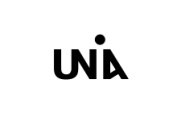 Bachelorstudiengang Sozialwissenschaften ab Studienbeginn Wintersemester 2012/13Modulhandbuch mit Modulbeschreibungen 		Fassung vom 24.07.2013Inhalt										ab S.	4 Basismodule									22 Praxismodule									103 Methodenmodule								141 Wahlfach-/Sprachenmodul						203 (aus 6) auszuwählende Themenmodule 				222 Forschungsmodule								351 B.A.-Abschlussmodul							39ModultitelModultitelSozBM 1: Grundlagen der Soziologie ISozBM 1: Grundlagen der Soziologie ISozBM 1: Grundlagen der Soziologie IModulgruppeModulgruppeA: BasismoduleA: BasismoduleA: BasismoduleFachgebietFachgebietSoziologie Soziologie Soziologie ModulbeauftragterModulbeauftragterProf. Dr. Werner SchneiderProf. Dr. Werner SchneiderProf. Dr. Werner SchneiderInhalte (allgemein für das Modul)Inhalte (allgemein für das Modul)Überblick über Zielsetzungen und Geschichte der SoziologieEinführung in die Grundbegriffe der SoziologieÜberblick über wichtige Ansätze der soziologischen TheorieEinführung in aktuelle gesellschaftliche EntwicklungstendenzenVergleichende Einführung in sozialstrukturell relevante gesellschaftliche Felder der Bundesrepublik Deutschland unter besonderer Berücksichtigung von ‚sozialer Ungleichheit‘; Themenfelder u.a.: Bevölkerungsstruktur und generatives Verhalten, Familien- und Haushaltsstruktur, Bildungs- und Ausbildungssystem, ökonomisches System und soziale SicherungÜberblick über Zielsetzungen und Geschichte der SoziologieEinführung in die Grundbegriffe der SoziologieÜberblick über wichtige Ansätze der soziologischen TheorieEinführung in aktuelle gesellschaftliche EntwicklungstendenzenVergleichende Einführung in sozialstrukturell relevante gesellschaftliche Felder der Bundesrepublik Deutschland unter besonderer Berücksichtigung von ‚sozialer Ungleichheit‘; Themenfelder u.a.: Bevölkerungsstruktur und generatives Verhalten, Familien- und Haushaltsstruktur, Bildungs- und Ausbildungssystem, ökonomisches System und soziale SicherungÜberblick über Zielsetzungen und Geschichte der SoziologieEinführung in die Grundbegriffe der SoziologieÜberblick über wichtige Ansätze der soziologischen TheorieEinführung in aktuelle gesellschaftliche EntwicklungstendenzenVergleichende Einführung in sozialstrukturell relevante gesellschaftliche Felder der Bundesrepublik Deutschland unter besonderer Berücksichtigung von ‚sozialer Ungleichheit‘; Themenfelder u.a.: Bevölkerungsstruktur und generatives Verhalten, Familien- und Haushaltsstruktur, Bildungs- und Ausbildungssystem, ökonomisches System und soziale SicherungLernziele/Lernergebnis (allgemein für das Modul)Lernziele/Lernergebnis (allgemein für das Modul)Ziel des SozBM 1 ist es, den Studierenden einen Überblick über die Ausgangsperspektiven, Fragestellungen, Arbeitsfelder sowie die begrifflichen und theoretischen Grundlagen der Soziologie zu geben. Anhand ausgewählter Themenfelder der Sozialstrukturanalyse gewinnen die Studierenden einen grundlegenden Einblick in Analysekonzepte, historische Entwicklungen und aktuelle empirische Befunde zu gesamtgesellschaftlichen Strukturzusammenhängen. Ziel des SozBM 1 ist es, den Studierenden einen Überblick über die Ausgangsperspektiven, Fragestellungen, Arbeitsfelder sowie die begrifflichen und theoretischen Grundlagen der Soziologie zu geben. Anhand ausgewählter Themenfelder der Sozialstrukturanalyse gewinnen die Studierenden einen grundlegenden Einblick in Analysekonzepte, historische Entwicklungen und aktuelle empirische Befunde zu gesamtgesellschaftlichen Strukturzusammenhängen. Ziel des SozBM 1 ist es, den Studierenden einen Überblick über die Ausgangsperspektiven, Fragestellungen, Arbeitsfelder sowie die begrifflichen und theoretischen Grundlagen der Soziologie zu geben. Anhand ausgewählter Themenfelder der Sozialstrukturanalyse gewinnen die Studierenden einen grundlegenden Einblick in Analysekonzepte, historische Entwicklungen und aktuelle empirische Befunde zu gesamtgesellschaftlichen Strukturzusammenhängen. Zuordnung StudiengangZuordnung StudiengangBA Sozialwissenschaften BA Sozialwissenschaften BA Sozialwissenschaften SemesterempfehlungSemesterempfehlungSemesterSemesterSemesterDauer des ModulsDauer des ModulsSemesterSemesterSemesterHäufigkeit des AngebotsHäufigkeit des AngebotsJedes WintersemesterJedes WintersemesterJedes WintersemesterArbeitsaufwand (gesamt)Arbeitsaufwand (gesamt)360 h 360 h 360 h Anzahl der LPAnzahl der LP12 LP12 LP12 LPTeilnahmevoraussetzungTeilnahmevoraussetzungkeinekeinekeineVoraussetzungen für die Vergabe von LP/ECTS Voraussetzungen für die Vergabe von LP/ECTS Leistungspunkte werden vergeben, wenn die entsprechende Prüfung mit mindestens „ausreichend“ (4,0) bewertet worden sind.Leistungspunkte werden vergeben, wenn die entsprechende Prüfung mit mindestens „ausreichend“ (4,0) bewertet worden sind.Leistungspunkte werden vergeben, wenn die entsprechende Prüfung mit mindestens „ausreichend“ (4,0) bewertet worden sind.LehrformenLehrformenDie Lehrveranstaltungen in diesem Modul werden in Form von Vorlesungen und Grundkursen abgehalten.Die Lehrveranstaltungen in diesem Modul werden in Form von Vorlesungen und Grundkursen abgehalten.Die Lehrveranstaltungen in diesem Modul werden in Form von Vorlesungen und Grundkursen abgehalten.Modulgesamtprüfung (mögliche Formen)Modulgesamtprüfung (mögliche Formen)Klausur, PortfolioDie konkrete Form der Modulgesamtprüfung wird sechs Wochen vor Vorlesungsbeginn des jeweiligen Semesters im aktuellen Lehrangebot bekannt gegeben. Klausur, PortfolioDie konkrete Form der Modulgesamtprüfung wird sechs Wochen vor Vorlesungsbeginn des jeweiligen Semesters im aktuellen Lehrangebot bekannt gegeben. Klausur, PortfolioDie konkrete Form der Modulgesamtprüfung wird sechs Wochen vor Vorlesungsbeginn des jeweiligen Semesters im aktuellen Lehrangebot bekannt gegeben. Modulteil/Lehrveranstaltungen:Modulteil/Lehrveranstaltungen:Modulteil/Lehrveranstaltungen:Modulteil/Lehrveranstaltungen:Modulteil/Lehrveranstaltungen:Nr.SWSLP1.VL: Einführung in die Soziologie (Begriffe und Theorien)VL: Einführung in die Soziologie (Begriffe und Theorien)24VL: Einführung in die vergl. SozialstrukturanalyseVL: Einführung in die vergl. Sozialstrukturanalyse24GK: Grundlagen soziologischen DenkensGK: Grundlagen soziologischen Denkens24	Summe:	Summe:	Summe:612ModultitelModultitelPWBM 1: Grundlagen der Politikwissenschaft IPWBM 1: Grundlagen der Politikwissenschaft IPWBM 1: Grundlagen der Politikwissenschaft IModulgruppeModulgruppeA: BasismoduleA: BasismoduleA: BasismoduleFachgebietFachgebietPolitikwissenschaftPolitikwissenschaftPolitikwissenschaftModulbeauftragterModulbeauftragterProf. Dr. Marcus LlanqueProf. Dr. Marcus LlanqueProf. Dr. Marcus LlanqueInhalte (allgemein für das Modul)Inhalte (allgemein für das Modul)Überblick über die Zielsetzungen und Traditionen der Politikwissenschaft;Einführung in die Fachterminologie und grundlegende, in Wissenschaft und Praxis verwendete Politikbegriffe;Einblicke in alle drei politikwissenschaftlichen Teildisziplinen und ihre PerspektivenGrundlagen der politischen Ideengeschichte und der politischen Theorie von der Antike bis zur GegenwartGegenstände, Theorien und Methodik vergleichender Politikforschung und RegierungslehreAnwendung der unterschiedlichen politikwissenschaftlichen Perspektiven und Fachbegriffe auf aktuelle politische Entwicklungen am Beispiel der DemokratieÜberblick über die Zielsetzungen und Traditionen der Politikwissenschaft;Einführung in die Fachterminologie und grundlegende, in Wissenschaft und Praxis verwendete Politikbegriffe;Einblicke in alle drei politikwissenschaftlichen Teildisziplinen und ihre PerspektivenGrundlagen der politischen Ideengeschichte und der politischen Theorie von der Antike bis zur GegenwartGegenstände, Theorien und Methodik vergleichender Politikforschung und RegierungslehreAnwendung der unterschiedlichen politikwissenschaftlichen Perspektiven und Fachbegriffe auf aktuelle politische Entwicklungen am Beispiel der DemokratieÜberblick über die Zielsetzungen und Traditionen der Politikwissenschaft;Einführung in die Fachterminologie und grundlegende, in Wissenschaft und Praxis verwendete Politikbegriffe;Einblicke in alle drei politikwissenschaftlichen Teildisziplinen und ihre PerspektivenGrundlagen der politischen Ideengeschichte und der politischen Theorie von der Antike bis zur GegenwartGegenstände, Theorien und Methodik vergleichender Politikforschung und RegierungslehreAnwendung der unterschiedlichen politikwissenschaftlichen Perspektiven und Fachbegriffe auf aktuelle politische Entwicklungen am Beispiel der DemokratieLernziele/Lernergebnis (allgemein für das Modul)Lernziele/Lernergebnis (allgemein für das Modul)Kenntnisse politikwissenschaftlicher Fragestellungen, Begriffe und Perspektiven;Kenntnisse der politikwissenschaftlichen Teildisziplinen „Politische Theorie und Ideengeschichte“ und „Vergleichende Politik- und Systemanalyse“;Verständnis für die Unterschiede und Gemeinsamkeiten der drei politikwissenschaftlichen Teildisziplinen;Kompetenzen zur Anwendung politikwissenschaftlicher Ansätze auf aktuelle politische Entwicklungen.Kenntnisse politikwissenschaftlicher Fragestellungen, Begriffe und Perspektiven;Kenntnisse der politikwissenschaftlichen Teildisziplinen „Politische Theorie und Ideengeschichte“ und „Vergleichende Politik- und Systemanalyse“;Verständnis für die Unterschiede und Gemeinsamkeiten der drei politikwissenschaftlichen Teildisziplinen;Kompetenzen zur Anwendung politikwissenschaftlicher Ansätze auf aktuelle politische Entwicklungen.Kenntnisse politikwissenschaftlicher Fragestellungen, Begriffe und Perspektiven;Kenntnisse der politikwissenschaftlichen Teildisziplinen „Politische Theorie und Ideengeschichte“ und „Vergleichende Politik- und Systemanalyse“;Verständnis für die Unterschiede und Gemeinsamkeiten der drei politikwissenschaftlichen Teildisziplinen;Kompetenzen zur Anwendung politikwissenschaftlicher Ansätze auf aktuelle politische Entwicklungen.Zuordnung StudiengangZuordnung StudiengangBA Sozialwissenschaften BA Sozialwissenschaften BA Sozialwissenschaften SemesterempfehlungSemesterempfehlungSemesterSemesterSemesterDauer des ModulsDauer des ModulsSemesterSemesterSemesterHäufigkeit des AngebotsHäufigkeit des AngebotsJedes WintersemesterJedes WintersemesterJedes WintersemesterArbeitsaufwand (gesamt)Arbeitsaufwand (gesamt)360 h 360 h 360 h Anzahl der LPAnzahl der LP12 LP12 LP12 LPTeilnahmevoraussetzungTeilnahmevoraussetzungkeinekeinekeineVoraussetzungen für die Vergabe von LP/ECTS Voraussetzungen für die Vergabe von LP/ECTS Leistungspunkte werden vergeben, wenn die entsprechende Prüfung mit mindestens „ausreichend“ (4,0) bewertet worden sind.Leistungspunkte werden vergeben, wenn die entsprechende Prüfung mit mindestens „ausreichend“ (4,0) bewertet worden sind.Leistungspunkte werden vergeben, wenn die entsprechende Prüfung mit mindestens „ausreichend“ (4,0) bewertet worden sind.LehrformenLehrformenDie Lehrveranstaltungen in diesem Modul werden in Form von Vorlesungen und Grundkursen abgehalten.Die Lehrveranstaltungen in diesem Modul werden in Form von Vorlesungen und Grundkursen abgehalten.Die Lehrveranstaltungen in diesem Modul werden in Form von Vorlesungen und Grundkursen abgehalten.Modulgesamtprüfung (mögliche Formen)Modulgesamtprüfung (mögliche Formen)Klausur, PortfolioDie konkrete Form der Modulgesamtprüfung wird sechs Wochen vor Vorlesungsbeginn des jeweiligen Semesters im aktuellen Lehrangebot bekannt gegeben.Klausur, PortfolioDie konkrete Form der Modulgesamtprüfung wird sechs Wochen vor Vorlesungsbeginn des jeweiligen Semesters im aktuellen Lehrangebot bekannt gegeben.Klausur, PortfolioDie konkrete Form der Modulgesamtprüfung wird sechs Wochen vor Vorlesungsbeginn des jeweiligen Semesters im aktuellen Lehrangebot bekannt gegeben.Modulteil/Lehrveranstaltungen:Modulteil/Lehrveranstaltungen:Modulteil/Lehrveranstaltungen:Modulteil/Lehrveranstaltungen:Modulteil/Lehrveranstaltungen:Nr.SWSLP1.VL: Einführung in die Politische TheorieVL: Einführung in die Politische Theorie242.VL: Einführung in die vergleichende Politikanalyse VL: Einführung in die vergleichende Politikanalyse 243.GK: Politikwissenschaft IGK: Politikwissenschaft I24	Summe:	Summe:	Summe:612ModultitelModultitelSozBM 2: Grundlagen der Soziologie II SozBM 2: Grundlagen der Soziologie II SozBM 2: Grundlagen der Soziologie II ModulgruppeModulgruppeA: BasismoduleA: BasismoduleA: BasismoduleFachgebietFachgebietSoziologieSoziologieSoziologieModulbeauftragterModulbeauftragterProf. Dr. Reiner Keller Prof. Dr. Reiner Keller Prof. Dr. Reiner Keller Inhalte (allgemein für das Modul)Inhalte (allgemein für das Modul)Fragen und Perspektiven aktueller soziologischer GesellschaftsanalyseSoziologische Theorieperspektiven Fragen des Zusammenhangs von gesellschaftlichem Wandel und sozialen Ungleichheiten (insbesondere theoretische Konzepte und empirische Befunde zu Klassen-, Schichten- und Milieustrukturen)Fragen und Perspektiven aktueller soziologischer GesellschaftsanalyseSoziologische Theorieperspektiven Fragen des Zusammenhangs von gesellschaftlichem Wandel und sozialen Ungleichheiten (insbesondere theoretische Konzepte und empirische Befunde zu Klassen-, Schichten- und Milieustrukturen)Fragen und Perspektiven aktueller soziologischer GesellschaftsanalyseSoziologische Theorieperspektiven Fragen des Zusammenhangs von gesellschaftlichem Wandel und sozialen Ungleichheiten (insbesondere theoretische Konzepte und empirische Befunde zu Klassen-, Schichten- und Milieustrukturen)Lernziele/Lernergebnis (allgemein für das Modul)Lernziele/Lernergebnis (allgemein für das Modul)Anhand ausgewählter Themenfelder gewinnen die Studierenden in diesem Modul einen grundlegenden Einblick in Analysekonzepte, historische Entwicklungen und aktuelle empirische Befunde zu sozialen und gesellschaftspolitischen Wandlungsprozessen. Zusätzlich werden Kenntnisse in soziologischen Theorien vertieft.Anhand ausgewählter Themenfelder gewinnen die Studierenden in diesem Modul einen grundlegenden Einblick in Analysekonzepte, historische Entwicklungen und aktuelle empirische Befunde zu sozialen und gesellschaftspolitischen Wandlungsprozessen. Zusätzlich werden Kenntnisse in soziologischen Theorien vertieft.Anhand ausgewählter Themenfelder gewinnen die Studierenden in diesem Modul einen grundlegenden Einblick in Analysekonzepte, historische Entwicklungen und aktuelle empirische Befunde zu sozialen und gesellschaftspolitischen Wandlungsprozessen. Zusätzlich werden Kenntnisse in soziologischen Theorien vertieft.Zuordnung StudiengangZuordnung StudiengangBA Sozialwissenschaften BA Sozialwissenschaften BA Sozialwissenschaften SemesterempfehlungSemesterempfehlungSemesterSemesterSemesterDauer des ModulsDauer des ModulsSemesterSemesterSemesterHäufigkeit des AngebotsHäufigkeit des AngebotsJedes SommersemesterJedes SommersemesterJedes SommersemesterArbeitsaufwand (gesamt)Arbeitsaufwand (gesamt)240 h 240 h 240 h Anzahl der LP Anzahl der LP 8 LP8 LP8 LPTeilnahmevoraussetzungTeilnahmevoraussetzungkeinekeinekeineVoraussetzungen für die Vergabe von LP/ECTS Voraussetzungen für die Vergabe von LP/ECTS Leistungspunkte werden vergeben, wenn die entsprechende Prüfung mit mindestens „ausreichend“ (4,0) bewertet worden sind.Leistungspunkte werden vergeben, wenn die entsprechende Prüfung mit mindestens „ausreichend“ (4,0) bewertet worden sind.Leistungspunkte werden vergeben, wenn die entsprechende Prüfung mit mindestens „ausreichend“ (4,0) bewertet worden sind.LehrformenLehrformenDie Lehrveranstaltungen in diesem Modul werden in Form von Vorlesungen und Grundkursen abgehalten.Die Lehrveranstaltungen in diesem Modul werden in Form von Vorlesungen und Grundkursen abgehalten.Die Lehrveranstaltungen in diesem Modul werden in Form von Vorlesungen und Grundkursen abgehalten.Modulgesamtprüfung (mögliche Formen)Modulgesamtprüfung (mögliche Formen)Klausur, PortfolioDie konkrete Form der Modulgesamtprüfung wird sechs Wochen vor Vorlesungsbeginn des jeweiligen Semesters im aktuellen Lehrangebot bekannt gegeben.Klausur, PortfolioDie konkrete Form der Modulgesamtprüfung wird sechs Wochen vor Vorlesungsbeginn des jeweiligen Semesters im aktuellen Lehrangebot bekannt gegeben.Klausur, PortfolioDie konkrete Form der Modulgesamtprüfung wird sechs Wochen vor Vorlesungsbeginn des jeweiligen Semesters im aktuellen Lehrangebot bekannt gegeben.Modulteil/Lehrveranstaltungen:Modulteil/Lehrveranstaltungen:Modulteil/Lehrveranstaltungen:Modulteil/Lehrveranstaltungen:Modulteil/Lehrveranstaltungen:Nr.SWSLP1.VL: Soziologische Perspektiven und gesellschaftlicher WandelVL: Soziologische Perspektiven und gesellschaftlicher Wandel242.GK: Theorie / Sozialstruktur / GegenwartsdiagnosenGK: Theorie / Sozialstruktur / Gegenwartsdiagnosen24	Summe:	Summe:	Summe:48ModultitelModultitelPWBM 2: Grundlagen der Politikwissenschaft II PWBM 2: Grundlagen der Politikwissenschaft II PWBM 2: Grundlagen der Politikwissenschaft II ModulgruppeModulgruppeA: BasismoduleA: BasismoduleA: BasismoduleFachgebietFachgebietPolitikwissenschaftPolitikwissenschaftPolitikwissenschaftModulbeauftragterModulbeauftragterProf. Dr. Christoph WellerProf. Dr. Christoph WellerProf. Dr. Christoph WellerInhalte (allgemein für das Modul)Inhalte (allgemein für das Modul)Vertiefung der Auseinandersetzung mit politikwissenschaftlichen Fragestellungen und Theorieansätzen;Gemeinsamkeiten und Unterschiede der politikwissenschaftlichen Teildisziplinen;Problemstellungen, Ansätze und Theorien der „Internationalen Beziehungen“.Anwendung und Reflexion unterschiedlicher politikwissenschaftlicher Theorien und Analysen am Beispiel der Demokratie.Vertiefung der Auseinandersetzung mit politikwissenschaftlichen Fragestellungen und Theorieansätzen;Gemeinsamkeiten und Unterschiede der politikwissenschaftlichen Teildisziplinen;Problemstellungen, Ansätze und Theorien der „Internationalen Beziehungen“.Anwendung und Reflexion unterschiedlicher politikwissenschaftlicher Theorien und Analysen am Beispiel der Demokratie.Vertiefung der Auseinandersetzung mit politikwissenschaftlichen Fragestellungen und Theorieansätzen;Gemeinsamkeiten und Unterschiede der politikwissenschaftlichen Teildisziplinen;Problemstellungen, Ansätze und Theorien der „Internationalen Beziehungen“.Anwendung und Reflexion unterschiedlicher politikwissenschaftlicher Theorien und Analysen am Beispiel der Demokratie.Lernziele/Lernergebnis (allgemein für das Modul)Lernziele/Lernergebnis (allgemein für das Modul)Kenntnisse der politikwissenschaftlichen Teildisziplin „Internationale Beziehungen“;Vertieftes Verständnis für die Unterschiede und Gemeinsamkeiten der drei politikwissenschaftlichen Teildisziplinen;Kompetenzen zur Anwendung politikwissenschaftlicher Ansätze auf aktuelle politische Entwicklungen;Verständnis für die Möglichkeiten und Grenzen politikwissenschaftlicher Analysen.Kenntnisse der politikwissenschaftlichen Teildisziplin „Internationale Beziehungen“;Vertieftes Verständnis für die Unterschiede und Gemeinsamkeiten der drei politikwissenschaftlichen Teildisziplinen;Kompetenzen zur Anwendung politikwissenschaftlicher Ansätze auf aktuelle politische Entwicklungen;Verständnis für die Möglichkeiten und Grenzen politikwissenschaftlicher Analysen.Kenntnisse der politikwissenschaftlichen Teildisziplin „Internationale Beziehungen“;Vertieftes Verständnis für die Unterschiede und Gemeinsamkeiten der drei politikwissenschaftlichen Teildisziplinen;Kompetenzen zur Anwendung politikwissenschaftlicher Ansätze auf aktuelle politische Entwicklungen;Verständnis für die Möglichkeiten und Grenzen politikwissenschaftlicher Analysen.Zuordnung StudiengangZuordnung StudiengangBA Sozialwissenschaften BA Sozialwissenschaften BA Sozialwissenschaften SemesterempfehlungSemesterempfehlungSemesterSemesterSemesterDauer des ModulsDauer des ModulsSemesterSemesterSemesterHäufigkeit des AngebotsHäufigkeit des AngebotsJedes SommersemesterJedes SommersemesterJedes SommersemesterArbeitsaufwand (gesamt)Arbeitsaufwand (gesamt)240 h 240 h 240 h Anzahl der LPAnzahl der LP8 LP8 LP8 LPTeilnahmevoraussetzungTeilnahmevoraussetzungkeinekeinekeineVoraussetzungen für die Vergabe von LP/ECTS Voraussetzungen für die Vergabe von LP/ECTS Leistungspunkte werden vergeben, wenn die entsprechende Prüfung mit mindestens „ausreichend“ (4,0) bewertet worden sind.Leistungspunkte werden vergeben, wenn die entsprechende Prüfung mit mindestens „ausreichend“ (4,0) bewertet worden sind.Leistungspunkte werden vergeben, wenn die entsprechende Prüfung mit mindestens „ausreichend“ (4,0) bewertet worden sind.LehrformenLehrformenDie Lehrveranstaltungen in diesem Modul werden in Form von Vorlesungen und Grundkursen abgehalten.Die Lehrveranstaltungen in diesem Modul werden in Form von Vorlesungen und Grundkursen abgehalten.Die Lehrveranstaltungen in diesem Modul werden in Form von Vorlesungen und Grundkursen abgehalten.Modulgesamtprüfung (mögliche Formen)Modulgesamtprüfung (mögliche Formen)Klausur, PortfolioDie konkrete Form der Modulgesamtprüfung wird sechs Wochen vor Vorlesungsbeginn des jeweiligen Semesters im aktuellen Lehrangebot bekannt gegeben.Klausur, PortfolioDie konkrete Form der Modulgesamtprüfung wird sechs Wochen vor Vorlesungsbeginn des jeweiligen Semesters im aktuellen Lehrangebot bekannt gegeben.Klausur, PortfolioDie konkrete Form der Modulgesamtprüfung wird sechs Wochen vor Vorlesungsbeginn des jeweiligen Semesters im aktuellen Lehrangebot bekannt gegeben.Modulteil/Lehrveranstaltungen:Modulteil/Lehrveranstaltungen:Modulteil/Lehrveranstaltungen:Modulteil/Lehrveranstaltungen:Modulteil/Lehrveranstaltungen:Nr.SWSLP1.VL: Einführung in die Internationalen BeziehungenVL: Einführung in die Internationalen Beziehungen242.GK: Politikwissenschaft IIGK: Politikwissenschaft II24	Summe:	Summe:	Summe:48ModultitelModultitelPM 1 Propädeutik: Sozialwissenschaftliche PraxisPM 1 Propädeutik: Sozialwissenschaftliche PraxisPM 1 Propädeutik: Sozialwissenschaftliche PraxisModulgruppeModulgruppeB: PraxismoduleB: PraxismoduleB: PraxismoduleFachgebieteFachgebieteSoziologie / PolitikwissenschaftSoziologie / PolitikwissenschaftSoziologie / PolitikwissenschaftModulbeauftragterModulbeauftragterProf. Dr. Werner SchneiderProf. Dr. Werner SchneiderProf. Dr. Werner SchneiderInhalte (allgemein für das Modul)Inhalte (allgemein für das Modul)Zielgerichtete Materialsammlung, Literatur-, Bild-, Text-, Ton-, DatenrechercheWissenschaftliche ArbeitsstrategienAufbau und Abfassung wissenschaftlicher ArbeitenUmgang mit webbasierten Anwendungen, insbesondere mit Datenbanken Didaktischer Aufbau und rhetorische Gestaltung von Präsentationen verbaler und visueller InformationenDarstellung, Analyse und Kritik wissenschaftlicher Erkenntnisse, Theorien und MethodenWissenschaftliche Argumentation und Diskussion, Moderation, KommunikationstechnikEinführung in praktische Anwendungsgebiete der Sozialwissenschaften, insbesondere in die empirische Sozialforschung Zielgerichtete Materialsammlung, Literatur-, Bild-, Text-, Ton-, DatenrechercheWissenschaftliche ArbeitsstrategienAufbau und Abfassung wissenschaftlicher ArbeitenUmgang mit webbasierten Anwendungen, insbesondere mit Datenbanken Didaktischer Aufbau und rhetorische Gestaltung von Präsentationen verbaler und visueller InformationenDarstellung, Analyse und Kritik wissenschaftlicher Erkenntnisse, Theorien und MethodenWissenschaftliche Argumentation und Diskussion, Moderation, KommunikationstechnikEinführung in praktische Anwendungsgebiete der Sozialwissenschaften, insbesondere in die empirische Sozialforschung Zielgerichtete Materialsammlung, Literatur-, Bild-, Text-, Ton-, DatenrechercheWissenschaftliche ArbeitsstrategienAufbau und Abfassung wissenschaftlicher ArbeitenUmgang mit webbasierten Anwendungen, insbesondere mit Datenbanken Didaktischer Aufbau und rhetorische Gestaltung von Präsentationen verbaler und visueller InformationenDarstellung, Analyse und Kritik wissenschaftlicher Erkenntnisse, Theorien und MethodenWissenschaftliche Argumentation und Diskussion, Moderation, KommunikationstechnikEinführung in praktische Anwendungsgebiete der Sozialwissenschaften, insbesondere in die empirische Sozialforschung Lernziele/Lernergebnis (allgemein für das Modul)Lernziele/Lernergebnis (allgemein für das Modul)Ziel des PM 1 ist die Vermittlung und praktische Einübung von Techniken des wissenschaftlichen Arbeitens, der Teamarbeit, der Aufbereitung, Präsentation und Kommunikation von Ergebnissen sowie der Nutzung verfügbarer Medientechniken im Sinne des Erwerbs beruflicher Schlüsselqualifikationen. Zudem wird ein reflektierter Einblick in verschiedene sozialwissenschaftliche Praxisfelder gegeben. Ziel des PM 1 ist die Vermittlung und praktische Einübung von Techniken des wissenschaftlichen Arbeitens, der Teamarbeit, der Aufbereitung, Präsentation und Kommunikation von Ergebnissen sowie der Nutzung verfügbarer Medientechniken im Sinne des Erwerbs beruflicher Schlüsselqualifikationen. Zudem wird ein reflektierter Einblick in verschiedene sozialwissenschaftliche Praxisfelder gegeben. Ziel des PM 1 ist die Vermittlung und praktische Einübung von Techniken des wissenschaftlichen Arbeitens, der Teamarbeit, der Aufbereitung, Präsentation und Kommunikation von Ergebnissen sowie der Nutzung verfügbarer Medientechniken im Sinne des Erwerbs beruflicher Schlüsselqualifikationen. Zudem wird ein reflektierter Einblick in verschiedene sozialwissenschaftliche Praxisfelder gegeben. Zuordnung StudiengangZuordnung StudiengangBA Sozialwissenschaften BA Sozialwissenschaften BA Sozialwissenschaften SemesterempfehlungSemesterempfehlungSemesterSemesterSemesterDauer des ModulsDauer des ModulsSemesterSemesterSemesterHäufigkeit des AngebotsHäufigkeit des AngebotsJedes WintersemesterJedes WintersemesterJedes WintersemesterArbeitsaufwand (gesamt)Arbeitsaufwand (gesamt)180 h 180 h 180 h Anzahl der LPAnzahl der LP6 LP6 LP6 LPTeilnahmevoraussetzungTeilnahmevoraussetzungkeinekeinekeineVoraussetzungen für die Vergabe von LP/ECTS Voraussetzungen für die Vergabe von LP/ECTS Leistungspunkte werden vergeben, wenn die entsprechenden Prüfungen mit mindestens „ausreichend“ (4,0) bewertet worden sind.Leistungspunkte werden vergeben, wenn die entsprechenden Prüfungen mit mindestens „ausreichend“ (4,0) bewertet worden sind.Leistungspunkte werden vergeben, wenn die entsprechenden Prüfungen mit mindestens „ausreichend“ (4,0) bewertet worden sind.LehrformenLehrformenDie Lehrveranstaltungen in diesem Modul werden in Form von Übungen abgehalten.Die Lehrveranstaltungen in diesem Modul werden in Form von Übungen abgehalten.Die Lehrveranstaltungen in diesem Modul werden in Form von Übungen abgehalten.Modulgesamtprüfung (mögliche Formen)Modulgesamtprüfung (mögliche Formen)Hausarbeit, Referat, PortfolioDie konkrete Form der Modulgesamtprüfung wird sechs Wochen vor Vorlesungsbeginn des jeweiligen Semesters im aktuellen Lehrangebot bekannt gegeben.Hausarbeit, Referat, PortfolioDie konkrete Form der Modulgesamtprüfung wird sechs Wochen vor Vorlesungsbeginn des jeweiligen Semesters im aktuellen Lehrangebot bekannt gegeben.Hausarbeit, Referat, PortfolioDie konkrete Form der Modulgesamtprüfung wird sechs Wochen vor Vorlesungsbeginn des jeweiligen Semesters im aktuellen Lehrangebot bekannt gegeben.Modulteil/Lehrveranstaltungen:Modulteil/Lehrveranstaltungen:Modulteil/Lehrveranstaltungen:Modulteil/Lehrveranstaltungen:Modulteil/Lehrveranstaltungen:Nr.SWSLP1.Ü: Erkundungen zur ForschungspraxisÜ: Erkundungen zur Forschungspraxis222.Ü: Sozialwissenschaften und PraxisÜ: Sozialwissenschaften und Praxis24	Summe:	Summe:	Summe:46ModultitelModultitelPM 2: Berufspraktikum (Praxisbegleitende Übung, Praktikum)PM 2: Berufspraktikum (Praxisbegleitende Übung, Praktikum)PM 2: Berufspraktikum (Praxisbegleitende Übung, Praktikum)ModulgruppeModulgruppeB: PraxismoduleB: PraxismoduleB: PraxismoduleFachgebieteFachgebietePolitikwissenschaft / SoziologiePolitikwissenschaft / SoziologiePolitikwissenschaft / SoziologieModulbeauftragteModulbeauftragteDr. Frauke Höntzsch / Sasa Bosancic, MADr. Frauke Höntzsch / Sasa Bosancic, MADr. Frauke Höntzsch / Sasa Bosancic, MAInhalte (allgemein für das Modul)Inhalte (allgemein für das Modul)Das PM 2 umfasst ein zweimonatiges Berufsfeldpraktikum und eine korrespondierende Übung.Das PM 2 umfasst ein zweimonatiges Berufsfeldpraktikum und eine korrespondierende Übung.Das PM 2 umfasst ein zweimonatiges Berufsfeldpraktikum und eine korrespondierende Übung.Lernziele/Lernergebnis (allgemein für das Modul)Lernziele/Lernergebnis (allgemein für das Modul)Das Berufspraktikum ermöglicht den Studierenden, berufsfeldbezogene Erfahrungen zu sammeln und Kontakte in die Arbeitswelt zu knüpfen. Die Vor- und Nachbereitung des Praktikums erfolgt durch die Teilnahme an der praktikumsbegleitenden Übung, die die Reflexion über Einsatzmöglichkeiten sozialwissenschaftlicher Kompetenzen zum Gegenstand hat.Das Berufspraktikum ermöglicht den Studierenden, berufsfeldbezogene Erfahrungen zu sammeln und Kontakte in die Arbeitswelt zu knüpfen. Die Vor- und Nachbereitung des Praktikums erfolgt durch die Teilnahme an der praktikumsbegleitenden Übung, die die Reflexion über Einsatzmöglichkeiten sozialwissenschaftlicher Kompetenzen zum Gegenstand hat.Das Berufspraktikum ermöglicht den Studierenden, berufsfeldbezogene Erfahrungen zu sammeln und Kontakte in die Arbeitswelt zu knüpfen. Die Vor- und Nachbereitung des Praktikums erfolgt durch die Teilnahme an der praktikumsbegleitenden Übung, die die Reflexion über Einsatzmöglichkeiten sozialwissenschaftlicher Kompetenzen zum Gegenstand hat.Zuordnung StudiengangZuordnung StudiengangBA Sozialwissenschaften BA Sozialwissenschaften BA Sozialwissenschaften SemesterempfehlungSemesterempfehlung3.–6. Semester3.–6. Semester3.–6. SemesterDauer des ModulsDauer des ModulsSemester Semester Semester Häufigkeit des AngebotsHäufigkeit des AngebotsJedes SemesterJedes SemesterJedes SemesterArbeitsaufwand (gesamt)Arbeitsaufwand (gesamt)360 h 360 h 360 h Anzahl der LPAnzahl der LP12 LP12 LP12 LPTeilnahmevoraussetzungTeilnahmevoraussetzungkeinekeinekeineVoraussetzungen für die Vergabe von LP/ECTS Voraussetzungen für die Vergabe von LP/ECTS Leistungspunkte werden vergeben, wenn die entsprechenden Prüfungen als „bestanden“ bewertet worden sind.Leistungspunkte werden vergeben, wenn die entsprechenden Prüfungen als „bestanden“ bewertet worden sind.Leistungspunkte werden vergeben, wenn die entsprechenden Prüfungen als „bestanden“ bewertet worden sind.LehrformLehrformDie Lehrveranstaltung in diesem Modul wird in Form einer praxisbegleitenden Übung zum Berufspraktikum abgehalten.Die Lehrveranstaltung in diesem Modul wird in Form einer praxisbegleitenden Übung zum Berufspraktikum abgehalten.Die Lehrveranstaltung in diesem Modul wird in Form einer praxisbegleitenden Übung zum Berufspraktikum abgehalten.ModulprüfungModulprüfungDie Prüfungsform in diesem Modul ist ein Praktikumsbericht. Der ‚bestandene’ Beteiligungsnachweis aus Übung und Praktikum ist Voraussetzung für den erfolgreichen Abschluss des Moduls.Die Prüfungsform in diesem Modul ist ein Praktikumsbericht. Der ‚bestandene’ Beteiligungsnachweis aus Übung und Praktikum ist Voraussetzung für den erfolgreichen Abschluss des Moduls.Die Prüfungsform in diesem Modul ist ein Praktikumsbericht. Der ‚bestandene’ Beteiligungsnachweis aus Übung und Praktikum ist Voraussetzung für den erfolgreichen Abschluss des Moduls.Sonstige InformationenSonstige InformationenEine Aufsplittung des zweimonatigen Praktikums ist möglich. Es wird empfohlen, die zusätzlichen praktikumsbezogenen Beratungsangebote (Orientierungsveranstaltungen) frühzeitig zu nutzen.Eine Aufsplittung des zweimonatigen Praktikums ist möglich. Es wird empfohlen, die zusätzlichen praktikumsbezogenen Beratungsangebote (Orientierungsveranstaltungen) frühzeitig zu nutzen.Eine Aufsplittung des zweimonatigen Praktikums ist möglich. Es wird empfohlen, die zusätzlichen praktikumsbezogenen Beratungsangebote (Orientierungsveranstaltungen) frühzeitig zu nutzen.Modulteil/Lehrveranstaltung:Modulteil/Lehrveranstaltung:Modulteil/Lehrveranstaltung:Modulteil/Lehrveranstaltung:Modulteil/Lehrveranstaltung:Nr.SWSLP1.BerufspraktikumBerufspraktikum102.Ü: Übung zum PraktikumÜ: Übung zum Praktikum22	Summe:	Summe:	Summe:12ModultitelModultitelMM1: Methoden der empirischen SozialforschungMM1: Methoden der empirischen SozialforschungMM1: Methoden der empirischen SozialforschungModulgruppeModulgruppeC: MethodenmoduleC: MethodenmoduleC: MethodenmoduleFachgebieteFachgebieteSoziologie / PolitikwissenschaftSoziologie / PolitikwissenschaftSoziologie / PolitikwissenschaftModulbeauftragteModulbeauftragteProf. Dr. Jens LuedtkeProf. Dr. Jens LuedtkeProf. Dr. Jens LuedtkeInhalte (allgemein für das Modul)Inhalte (allgemein für das Modul)Vorstellung unterschiedlicher wissenschaftstheoretischer Positionen der quantitativen und der qualitativen SozialforschungMethodenübergreifende Aspekte (u.a. Messen versus Hermeneutik, Stichprobenkonstruktion und Sampling, Gütekriterien)Vorstellung grundlegender Forschungsmethoden: Befragungs- und Beobachtungsformen, verschiedene Formen der Inhaltsanalyse, (sinn-)rekonstruktive Verfahren, Sozialexperiment, SekundäranalyseIn den Übungen werden die entsprechenden Kenntnisse vertieft und an Beispielen eingeübt.Vorstellung unterschiedlicher wissenschaftstheoretischer Positionen der quantitativen und der qualitativen SozialforschungMethodenübergreifende Aspekte (u.a. Messen versus Hermeneutik, Stichprobenkonstruktion und Sampling, Gütekriterien)Vorstellung grundlegender Forschungsmethoden: Befragungs- und Beobachtungsformen, verschiedene Formen der Inhaltsanalyse, (sinn-)rekonstruktive Verfahren, Sozialexperiment, SekundäranalyseIn den Übungen werden die entsprechenden Kenntnisse vertieft und an Beispielen eingeübt.Vorstellung unterschiedlicher wissenschaftstheoretischer Positionen der quantitativen und der qualitativen SozialforschungMethodenübergreifende Aspekte (u.a. Messen versus Hermeneutik, Stichprobenkonstruktion und Sampling, Gütekriterien)Vorstellung grundlegender Forschungsmethoden: Befragungs- und Beobachtungsformen, verschiedene Formen der Inhaltsanalyse, (sinn-)rekonstruktive Verfahren, Sozialexperiment, SekundäranalyseIn den Übungen werden die entsprechenden Kenntnisse vertieft und an Beispielen eingeübt.Lernziele/Lernergebnis (allgemein für das Modul)Lernziele/Lernergebnis (allgemein für das Modul)Ziel des MM 1 ist die Einführung in empirische Vorgehensweisen der sozialwissenschaftlichen Analyse. Vermittelt wird ein praxisbezogener Überblick über wichtige qualitative und quantitative Forschungsmethoden und ihre jeweiligen wissenschaftstheoretischen und sozialwissenschaftlichen Begründungen. Ziel des MM 1 ist die Einführung in empirische Vorgehensweisen der sozialwissenschaftlichen Analyse. Vermittelt wird ein praxisbezogener Überblick über wichtige qualitative und quantitative Forschungsmethoden und ihre jeweiligen wissenschaftstheoretischen und sozialwissenschaftlichen Begründungen. Ziel des MM 1 ist die Einführung in empirische Vorgehensweisen der sozialwissenschaftlichen Analyse. Vermittelt wird ein praxisbezogener Überblick über wichtige qualitative und quantitative Forschungsmethoden und ihre jeweiligen wissenschaftstheoretischen und sozialwissenschaftlichen Begründungen. Zuordnung StudiengangZuordnung StudiengangBA Sozialwissenschaften BA Sozialwissenschaften BA Sozialwissenschaften SemesterempfehlungSemesterempfehlungSemesterSemesterSemesterDauer des ModulsDauer des ModulsSemester Semester Semester Häufigkeit des AngebotsHäufigkeit des AngebotsJedes SommersemesterJedes SommersemesterJedes SommersemesterArbeitsaufwand (gesamt)Arbeitsaufwand (gesamt)210 h 210 h 210 h Anzahl der LPAnzahl der LP7 LP7 LP7 LPTeilnahmevoraussetzungTeilnahmevoraussetzungkeinekeinekeineVoraussetzungen für die Vergabe von LP/ECTS Voraussetzungen für die Vergabe von LP/ECTS Leistungspunkte werden vergeben, wenn die entsprechende Prüfung als mit mindestens „ausreichend“ (4,0) bewertet worden ist. Leistungspunkte werden vergeben, wenn die entsprechende Prüfung als mit mindestens „ausreichend“ (4,0) bewertet worden ist. Leistungspunkte werden vergeben, wenn die entsprechende Prüfung als mit mindestens „ausreichend“ (4,0) bewertet worden ist. LehrformenLehrformenDie Lehrveranstaltungen in diesem Modul werden in Form von Vorlesungen und Übungen abgehalten. Die Lehrveranstaltungen in diesem Modul werden in Form von Vorlesungen und Übungen abgehalten. Die Lehrveranstaltungen in diesem Modul werden in Form von Vorlesungen und Übungen abgehalten. Modulgesamtprüfung (mögliche Formen)Modulgesamtprüfung (mögliche Formen)Klausur, PortfolioDie konkrete Form der Modulgesamtprüfung wird sechs Wochen vor Vorlesungsbeginn des jeweiligen Semesters im aktuellen Lehrangebot bekannt gegeben.Klausur, PortfolioDie konkrete Form der Modulgesamtprüfung wird sechs Wochen vor Vorlesungsbeginn des jeweiligen Semesters im aktuellen Lehrangebot bekannt gegeben.Klausur, PortfolioDie konkrete Form der Modulgesamtprüfung wird sechs Wochen vor Vorlesungsbeginn des jeweiligen Semesters im aktuellen Lehrangebot bekannt gegeben.Modulteil/Lehrveranstaltungen:Modulteil/Lehrveranstaltungen:Modulteil/Lehrveranstaltungen:Modulteil/Lehrveranstaltungen:Modulteil/Lehrveranstaltungen:Nr.SWSLP1.VL: Einführung in die Methoden der empirischen SozialforschungVL: Einführung in die Methoden der empirischen Sozialforschung242.Ü: MethodenÜ: Methoden23	Summe:	Summe:	Summe:47ModultitelModultitelMM2: StatistikMM2: StatistikMM2: StatistikModulgruppeModulgruppeC: MethodenmoduleC: MethodenmoduleC: MethodenmoduleFachgebieteFachgebieteSoziologie / PolitikwissenschaftSoziologie / PolitikwissenschaftSoziologie / PolitikwissenschaftModulbeauftragteModulbeauftragteProf. Dr. Jens LuedtkeProf. Dr. Jens LuedtkeProf. Dr. Jens LuedtkeInhalte (allgemein für das Modul)Inhalte (allgemein für das Modul)Im Zentrum des MM2 steht die anwendungsbezogene Vermittlung grundlegender Kenntnisse der sozialwissenschaftlichen Statistik. Das zentrale Anliegen besteht darin zu vermitteln, wie diese genutzt werden kann, um auf der Grundlage der Beschreibung und Analyse quantitativer Daten zu empirisch belastbaren inhaltlichen Aussagen zu kommen Im einzelnen geht es dabei u.a. umuni- und bivariate Häufigkeitsverteilungen und ihre graphische Darstellung,Maße der zentralen Tendenz, Streuungsmaße, Verteilungsmaßebivariate Assoziations- und Korrelationskoeffizienten, Grundlagen der linearen Regressiondas Konzept der statistischen Signifikanz und seine (wahrscheinlichkeitstheoretischen) Grundlagen statistische Verfahren zum Vergleich von zwei oder mehr Mittelwerten.Im Zentrum des MM2 steht die anwendungsbezogene Vermittlung grundlegender Kenntnisse der sozialwissenschaftlichen Statistik. Das zentrale Anliegen besteht darin zu vermitteln, wie diese genutzt werden kann, um auf der Grundlage der Beschreibung und Analyse quantitativer Daten zu empirisch belastbaren inhaltlichen Aussagen zu kommen Im einzelnen geht es dabei u.a. umuni- und bivariate Häufigkeitsverteilungen und ihre graphische Darstellung,Maße der zentralen Tendenz, Streuungsmaße, Verteilungsmaßebivariate Assoziations- und Korrelationskoeffizienten, Grundlagen der linearen Regressiondas Konzept der statistischen Signifikanz und seine (wahrscheinlichkeitstheoretischen) Grundlagen statistische Verfahren zum Vergleich von zwei oder mehr Mittelwerten.Im Zentrum des MM2 steht die anwendungsbezogene Vermittlung grundlegender Kenntnisse der sozialwissenschaftlichen Statistik. Das zentrale Anliegen besteht darin zu vermitteln, wie diese genutzt werden kann, um auf der Grundlage der Beschreibung und Analyse quantitativer Daten zu empirisch belastbaren inhaltlichen Aussagen zu kommen Im einzelnen geht es dabei u.a. umuni- und bivariate Häufigkeitsverteilungen und ihre graphische Darstellung,Maße der zentralen Tendenz, Streuungsmaße, Verteilungsmaßebivariate Assoziations- und Korrelationskoeffizienten, Grundlagen der linearen Regressiondas Konzept der statistischen Signifikanz und seine (wahrscheinlichkeitstheoretischen) Grundlagen statistische Verfahren zum Vergleich von zwei oder mehr Mittelwerten.Lernziele/Lern-ergebnis (allgemein für das Modul)Lernziele/Lern-ergebnis (allgemein für das Modul)Ziel des MM 2 ist die Einführung in die Grundlagen der sozialwissenschaftlichen Statistik. Vermittelt wird ein Überblick über die wichtigsten Konzepte und Begriffe der beschreibenden und schließenden Statistik.Im einzelnen sollen sich die Studierenden in diesem Modul die Kompetenz erarbeiten,quantitative Datenbestände anhand angemessener statistischer Kennwerte beschreiben und darstellen zu können,statistische Tabellen und Grafiken inhaltlich angemessen interpretieren zu können, statistisch aufbereitete Forschungsergebnisse in ihren Grenzen kritisch analysieren und bewerten zu können.Ziel des MM 2 ist die Einführung in die Grundlagen der sozialwissenschaftlichen Statistik. Vermittelt wird ein Überblick über die wichtigsten Konzepte und Begriffe der beschreibenden und schließenden Statistik.Im einzelnen sollen sich die Studierenden in diesem Modul die Kompetenz erarbeiten,quantitative Datenbestände anhand angemessener statistischer Kennwerte beschreiben und darstellen zu können,statistische Tabellen und Grafiken inhaltlich angemessen interpretieren zu können, statistisch aufbereitete Forschungsergebnisse in ihren Grenzen kritisch analysieren und bewerten zu können.Ziel des MM 2 ist die Einführung in die Grundlagen der sozialwissenschaftlichen Statistik. Vermittelt wird ein Überblick über die wichtigsten Konzepte und Begriffe der beschreibenden und schließenden Statistik.Im einzelnen sollen sich die Studierenden in diesem Modul die Kompetenz erarbeiten,quantitative Datenbestände anhand angemessener statistischer Kennwerte beschreiben und darstellen zu können,statistische Tabellen und Grafiken inhaltlich angemessen interpretieren zu können, statistisch aufbereitete Forschungsergebnisse in ihren Grenzen kritisch analysieren und bewerten zu können.Zuordnung StudiengangZuordnung StudiengangBA Sozialwissenschaften BA Sozialwissenschaften BA Sozialwissenschaften SemesterempfehlungSemesterempfehlung2.Semester2.Semester2.SemesterDauer des ModulsDauer des ModulsSemester Semester Semester Häufigkeit des AngebotsHäufigkeit des AngebotsJedes SommersemesterJedes SommersemesterJedes SommersemesterArbeitsaufwand (gesamt)Arbeitsaufwand (gesamt)210 h 210 h 210 h Anzahl der LPAnzahl der LP7 LP7 LP7 LPTeilnahmevoraus-setzungTeilnahmevoraus-setzungkeinekeinekeineVoraussetzungen für die Vergabe von LP/ECTS Voraussetzungen für die Vergabe von LP/ECTS Leistungspunkte werden vergeben, wenn die entsprechende Prüfung als mit mindestens „ausreichend“ (4,0) bewertet worden ist. Leistungspunkte werden vergeben, wenn die entsprechende Prüfung als mit mindestens „ausreichend“ (4,0) bewertet worden ist. Leistungspunkte werden vergeben, wenn die entsprechende Prüfung als mit mindestens „ausreichend“ (4,0) bewertet worden ist. LehrformenLehrformenDie Lehrveranstaltungen in diesem Modul werden in Form von Vorlesungen und Übungen abgehalten. Die Lehrveranstaltungen in diesem Modul werden in Form von Vorlesungen und Übungen abgehalten. Die Lehrveranstaltungen in diesem Modul werden in Form von Vorlesungen und Übungen abgehalten. Modulgesamt-prüfung (mögliche Formen)Modulgesamt-prüfung (mögliche Formen)Klausur, PortfolioDie konkrete Form der Modulgesamtprüfung wird sechs Wochen vor Vorlesungsbeginn des jeweiligen Semesters im aktuellen Lehrangebot bekannt gegeben.Klausur, PortfolioDie konkrete Form der Modulgesamtprüfung wird sechs Wochen vor Vorlesungsbeginn des jeweiligen Semesters im aktuellen Lehrangebot bekannt gegeben.Klausur, PortfolioDie konkrete Form der Modulgesamtprüfung wird sechs Wochen vor Vorlesungsbeginn des jeweiligen Semesters im aktuellen Lehrangebot bekannt gegeben.Modulteil/Lehrveranstaltungen:Modulteil/Lehrveranstaltungen:Modulteil/Lehrveranstaltungen:Modulteil/Lehrveranstaltungen:Modulteil/Lehrveranstaltungen:Nr.SWSLP1.VL: StatistikVL: Statistik242.Ü: StatistikÜ: Statistik23	Summe:	Summe:	Summe:47ModultitelModultitelMM3: Angewandte Methoden der empirischen SozialforschungMM3: Angewandte Methoden der empirischen SozialforschungMM3: Angewandte Methoden der empirischen SozialforschungModulgruppeModulgruppeC: MethodenmoduleC: MethodenmoduleC: MethodenmoduleFachgebieteFachgebieteSoziologie / PolitikwissenschaftSoziologie / PolitikwissenschaftSoziologie / PolitikwissenschaftModulbeauftragteModulbeauftragteProf. Dr. Jens LuedtkeProf. Dr. Jens LuedtkeProf. Dr. Jens LuedtkeInhalte (allgemein für das Modul)Inhalte (allgemein für das Modul)Gesellschaftliche Funktionen der empirischen SozialforschungAnwendungsbeispiele quantitativer und qualitativer Methoden der SozialforschungGesellschaftliche Funktionen der empirischen SozialforschungAnwendungsbeispiele quantitativer und qualitativer Methoden der SozialforschungGesellschaftliche Funktionen der empirischen SozialforschungAnwendungsbeispiele quantitativer und qualitativer Methoden der SozialforschungLernziele/Lernergebnis (allgemein für das Modul)Lernziele/Lernergebnis (allgemein für das Modul)Ziel des MM 3 ist die exemplarische praktische Erprobung von empirischen Vorgehensweisen der quantitativen und qualitativen sozialwissenschaftlichen Analyse. Ziel des MM 3 ist die exemplarische praktische Erprobung von empirischen Vorgehensweisen der quantitativen und qualitativen sozialwissenschaftlichen Analyse. Ziel des MM 3 ist die exemplarische praktische Erprobung von empirischen Vorgehensweisen der quantitativen und qualitativen sozialwissenschaftlichen Analyse. Zuordnung StudiengangZuordnung StudiengangBA Sozialwissenschaften BA Sozialwissenschaften BA Sozialwissenschaften SemesterempfehlungSemesterempfehlungSemesterSemesterSemesterDauer des ModulsDauer des ModulsSemester Semester Semester Häufigkeit des AngebotsHäufigkeit des AngebotsJedes Wintersemester Jedes Wintersemester Jedes Wintersemester Arbeitsaufwand (gesamt)Arbeitsaufwand (gesamt)300 h 300 h 300 h Anzahl der LPAnzahl der LP10 LP10 LP10 LPTeilnahmevoraussetzungTeilnahmevoraussetzungKeineKeineKeineVoraussetzungen für die Vergabe von LP/ECTS Voraussetzungen für die Vergabe von LP/ECTS Leistungspunkte werden vergeben, wenn die entsprechende Prüfung als mit mindestens „ausreichend“ (4,0) bewertet worden ist. Leistungspunkte werden vergeben, wenn die entsprechende Prüfung als mit mindestens „ausreichend“ (4,0) bewertet worden ist. Leistungspunkte werden vergeben, wenn die entsprechende Prüfung als mit mindestens „ausreichend“ (4,0) bewertet worden ist. LehrformLehrformDie Lehrveranstaltung in diesem Modul wird in Form von Übungen abgehalten. Die Lehrveranstaltung in diesem Modul wird in Form von Übungen abgehalten. Die Lehrveranstaltung in diesem Modul wird in Form von Übungen abgehalten. ModulgesamtprüfungModulgesamtprüfungPortfolio-Prüfung Die konkrete Form der Modulgesamtprüfung wird sechs Wochen vor Vorlesungsbeginn des jeweiligen Semesters im aktuellen Lehrangebot bekannt gegeben.Portfolio-Prüfung Die konkrete Form der Modulgesamtprüfung wird sechs Wochen vor Vorlesungsbeginn des jeweiligen Semesters im aktuellen Lehrangebot bekannt gegeben.Portfolio-Prüfung Die konkrete Form der Modulgesamtprüfung wird sechs Wochen vor Vorlesungsbeginn des jeweiligen Semesters im aktuellen Lehrangebot bekannt gegeben.Modulteil/Lehrveranstaltungen:Modulteil/Lehrveranstaltungen:Modulteil/Lehrveranstaltungen:Modulteil/Lehrveranstaltungen:Modulteil/Lehrveranstaltungen:Nr.SWSLP1.Ü: Angewandte Methoden der empirischen Sozialforschung (Quantitativ)Ü: Angewandte Methoden der empirischen Sozialforschung (Quantitativ)252.Ü: Angewandte Methoden der empirischen Sozialforschung (Qualitativ)Ü: Angewandte Methoden der empirischen Sozialforschung (Qualitativ)25	Summe:	Summe:	Summe:410ModultitelModultitelWSM: Wahlfach-/SprachenbereichWSM: Wahlfach-/SprachenbereichWSM: Wahlfach-/SprachenbereichModulgruppeModulgruppeD: Wahlfach-/SprachenmodulD: Wahlfach-/SprachenmodulD: Wahlfach-/SprachenmodulFachgebieteFachgebieteSiehe unten Siehe unten Siehe unten ModulbeauftragteModulbeauftragteProf. Dr. Peter KrausProf. Dr. Peter KrausProf. Dr. Peter KrausInhalte (allgemein für das Modul)Inhalte (allgemein für das Modul)Um eine hohe Qualität in der Ausbildung zu gewährleisten, besteht in diesem Modul die Möglichkeit entweder Sprache oder Veranstaltungen einer Nachbardisziplin zu belegen.Neben modernen Fremdsprachen werden Module aus folgenden Nachbardisziplinen angeboten:Volkswirtschaftslehre (VWL), Staats- und Völkerrecht (Jura), Geschichte, Volkskunde, Geographie, Kommunikationswissenschaft, Erziehungswissenschaften, Philosophie, Evangelische Theologie und PsychologieUm eine hohe Qualität in der Ausbildung zu gewährleisten, besteht in diesem Modul die Möglichkeit entweder Sprache oder Veranstaltungen einer Nachbardisziplin zu belegen.Neben modernen Fremdsprachen werden Module aus folgenden Nachbardisziplinen angeboten:Volkswirtschaftslehre (VWL), Staats- und Völkerrecht (Jura), Geschichte, Volkskunde, Geographie, Kommunikationswissenschaft, Erziehungswissenschaften, Philosophie, Evangelische Theologie und PsychologieUm eine hohe Qualität in der Ausbildung zu gewährleisten, besteht in diesem Modul die Möglichkeit entweder Sprache oder Veranstaltungen einer Nachbardisziplin zu belegen.Neben modernen Fremdsprachen werden Module aus folgenden Nachbardisziplinen angeboten:Volkswirtschaftslehre (VWL), Staats- und Völkerrecht (Jura), Geschichte, Volkskunde, Geographie, Kommunikationswissenschaft, Erziehungswissenschaften, Philosophie, Evangelische Theologie und PsychologieLernziele/Lernergebnis (allgemein für das Modul)Lernziele/Lernergebnis (allgemein für das Modul)Das Wahlfach-/Sprachenmodul bietet zwei grundsätzliche Orientierungen: Einerseits besteht die Möglichkeit, durch das Erlernen/Vertiefen einer oder mehrerer Fremdsprache(n) Sprachkompetenz zu erwerben. Andererseits kann – unter der Voraussetzung, dass Deutsch und Englisch als Studiensprachen nachgewiesen werden – ein nachbardisziplinäres Themenmodul aus einem die sozialwissenschaftlichen Kompetenzen ergänzenden Fächerkanon gewählt werden, um auf diese Weise die Fähigkeiten zu interdisziplinärem Vorgehen und vernetztem Denken zu entwickeln.Das Wahlfach-/Sprachenmodul bietet zwei grundsätzliche Orientierungen: Einerseits besteht die Möglichkeit, durch das Erlernen/Vertiefen einer oder mehrerer Fremdsprache(n) Sprachkompetenz zu erwerben. Andererseits kann – unter der Voraussetzung, dass Deutsch und Englisch als Studiensprachen nachgewiesen werden – ein nachbardisziplinäres Themenmodul aus einem die sozialwissenschaftlichen Kompetenzen ergänzenden Fächerkanon gewählt werden, um auf diese Weise die Fähigkeiten zu interdisziplinärem Vorgehen und vernetztem Denken zu entwickeln.Das Wahlfach-/Sprachenmodul bietet zwei grundsätzliche Orientierungen: Einerseits besteht die Möglichkeit, durch das Erlernen/Vertiefen einer oder mehrerer Fremdsprache(n) Sprachkompetenz zu erwerben. Andererseits kann – unter der Voraussetzung, dass Deutsch und Englisch als Studiensprachen nachgewiesen werden – ein nachbardisziplinäres Themenmodul aus einem die sozialwissenschaftlichen Kompetenzen ergänzenden Fächerkanon gewählt werden, um auf diese Weise die Fähigkeiten zu interdisziplinärem Vorgehen und vernetztem Denken zu entwickeln.Zuordnung StudiengangZuordnung StudiengangBA Sozialwissenschaften BA Sozialwissenschaften BA Sozialwissenschaften SemesterempfehlungSemesterempfehlung3.–5. Semester3.–5. Semester3.–5. SemesterDauer des ModulsDauer des Moduls–3 Semester –3 Semester –3 Semester Häufigkeit des AngebotsHäufigkeit des AngebotsJedes SemesterJedes SemesterJedes SemesterArbeitsaufwand (gesamt)Arbeitsaufwand (gesamt)720 h 720 h 720 h Anzahl der LPAnzahl der LP24 LP24 LP24 LPTeilnahmevoraussetzungTeilnahmevoraussetzungkeinekeinekeineVoraussetzungen für die Vergabe von LP/ECTS Voraussetzungen für die Vergabe von LP/ECTS Leistungspunkte werden vergeben, wenn die entsprechende Prüfung als mit mindestens „ausreichend“ (4,0) bewertet worden ist. Leistungspunkte werden vergeben, wenn die entsprechende Prüfung als mit mindestens „ausreichend“ (4,0) bewertet worden ist. Leistungspunkte werden vergeben, wenn die entsprechende Prüfung als mit mindestens „ausreichend“ (4,0) bewertet worden ist. LehrformenLehrformenArt und Umfang der Lehrveranstaltungen richten sich nach den Gepflogenheiten des jeweiligen Faches bzw. des Sprachenzentrums.Art und Umfang der Lehrveranstaltungen richten sich nach den Gepflogenheiten des jeweiligen Faches bzw. des Sprachenzentrums.Art und Umfang der Lehrveranstaltungen richten sich nach den Gepflogenheiten des jeweiligen Faches bzw. des Sprachenzentrums.ModulprüfungModulprüfungArt und Umfang der Modulprüfung richtet sich nach den Gepflogenheiten des jeweiligen Faches bzw. des Sprachenzentrums. Art und Umfang der Modulprüfung richtet sich nach den Gepflogenheiten des jeweiligen Faches bzw. des Sprachenzentrums. Art und Umfang der Modulprüfung richtet sich nach den Gepflogenheiten des jeweiligen Faches bzw. des Sprachenzentrums. Modulteil/Lehrveranstaltung:Modulteil/Lehrveranstaltung:Modulteil/Lehrveranstaltung:Modulteil/Lehrveranstaltung:Modulteil/Lehrveranstaltung:Nr.SWSLPEntsprechende Veranstaltungen der gewählten OrientierungEntsprechende Veranstaltungen der gewählten OrientierungEntsprechende Veranstaltungen der gewählten OrientierungEntsprechende Veranstaltungen der gewählten Orientierung24	Summe:	Summe:	Summe:24ModultitelModultitelTM 1: Politische Theorie und LegitimitätTM 1: Politische Theorie und LegitimitätTM 1: Politische Theorie und LegitimitätModulgruppeModulgruppeE: Themenmodule Arbeitsfelder der SozialwissenschaftenE: Themenmodule Arbeitsfelder der SozialwissenschaftenE: Themenmodule Arbeitsfelder der SozialwissenschaftenFachgebieteFachgebieteSozialwissenschaftenSozialwissenschaftenSozialwissenschaftenModulbeauftragterModulbeauftragterProf. Dr. Marcus LlanqueProf. Dr. Marcus LlanqueProf. Dr. Marcus LlanqueInhalte (allgemein für das Modul)Inhalte (allgemein für das Modul)Geschichte der politischen Ideen Politische EthikPolitische BildungModerne Staatstheorien/Theorien politischer IntegrationStaatlichkeit im WandelGeschichte der politischen Ideen Politische EthikPolitische BildungModerne Staatstheorien/Theorien politischer IntegrationStaatlichkeit im WandelGeschichte der politischen Ideen Politische EthikPolitische BildungModerne Staatstheorien/Theorien politischer IntegrationStaatlichkeit im WandelLernziele/Lernergebnis (allgemein für das Modul)Lernziele/Lernergebnis (allgemein für das Modul)Ziel des TM 1 ist die Vermittlung vertiefter Kenntnisse der Politischen Theorie. Besonderes Augenmerk wird auf die Verbindung der Theorieansätze mit gesellschaftlichen Realitäten gelegt, um so eine für moderne Berufsbilder anwendungsbezogene Ausbildung auch in einer stark wissenschaftlich geprägten Teildisziplin zu leisten. Dabei zielt das TM auf die Einübung fortgeschrittener Formen der wissenschaftlichen Themenbearbeitung, der Argumentation und der Diskussion strittiger Fragen, sowie der Heranführung und Erprobung umfassenden selbständigen Arbeitens.Ziel des TM 1 ist die Vermittlung vertiefter Kenntnisse der Politischen Theorie. Besonderes Augenmerk wird auf die Verbindung der Theorieansätze mit gesellschaftlichen Realitäten gelegt, um so eine für moderne Berufsbilder anwendungsbezogene Ausbildung auch in einer stark wissenschaftlich geprägten Teildisziplin zu leisten. Dabei zielt das TM auf die Einübung fortgeschrittener Formen der wissenschaftlichen Themenbearbeitung, der Argumentation und der Diskussion strittiger Fragen, sowie der Heranführung und Erprobung umfassenden selbständigen Arbeitens.Ziel des TM 1 ist die Vermittlung vertiefter Kenntnisse der Politischen Theorie. Besonderes Augenmerk wird auf die Verbindung der Theorieansätze mit gesellschaftlichen Realitäten gelegt, um so eine für moderne Berufsbilder anwendungsbezogene Ausbildung auch in einer stark wissenschaftlich geprägten Teildisziplin zu leisten. Dabei zielt das TM auf die Einübung fortgeschrittener Formen der wissenschaftlichen Themenbearbeitung, der Argumentation und der Diskussion strittiger Fragen, sowie der Heranführung und Erprobung umfassenden selbständigen Arbeitens.Zuordnung StudiengangZuordnung StudiengangBA Sozialwissenschaften BA Sozialwissenschaften BA Sozialwissenschaften SemesterempfehlungSemesterempfehlung3.-5. Semester3.-5. Semester3.-5. SemesterDauer des ModulsDauer des ModulsSemester Semester Semester Häufigkeit des AngebotsHäufigkeit des AngebotsJedes SemesterJedes SemesterJedes SemesterArbeitsaufwand (gesamt)Arbeitsaufwand (gesamt)360 h 360 h 360 h Anzahl der LPAnzahl der LPLPLPLPTeilnahmevoraussetzungTeilnahmevoraussetzungKeine Keine Keine Voraussetzungen für die Vergabe von LP/ECTS Voraussetzungen für die Vergabe von LP/ECTS Leistungspunkte werden vergeben, wenn die entsprechende Prüfung als mit mindestens „ausreichend“ (4,0) bewertet worden ist. Leistungspunkte werden vergeben, wenn die entsprechende Prüfung als mit mindestens „ausreichend“ (4,0) bewertet worden ist. Leistungspunkte werden vergeben, wenn die entsprechende Prüfung als mit mindestens „ausreichend“ (4,0) bewertet worden ist. LehrformenLehrformenDie Lehrveranstaltungen in diesem Modul werden in Form von Seminaren abgehalten. Die Lehrveranstaltungen in diesem Modul werden in Form von Seminaren abgehalten. Die Lehrveranstaltungen in diesem Modul werden in Form von Seminaren abgehalten. ModulgesamtprüfungModulgesamtprüfungHausarbeit oder mündliche Prüfung Die Form der jeweiligen Modulgesamtprüfung in den (3 aus 6 auszuwählenden) Themenmodulen (TM 1-6), muss mindestens aus einer Hausarbeit und einer mündlichen Prüfung bestehen. Hausarbeit oder mündliche Prüfung Die Form der jeweiligen Modulgesamtprüfung in den (3 aus 6 auszuwählenden) Themenmodulen (TM 1-6), muss mindestens aus einer Hausarbeit und einer mündlichen Prüfung bestehen. Hausarbeit oder mündliche Prüfung Die Form der jeweiligen Modulgesamtprüfung in den (3 aus 6 auszuwählenden) Themenmodulen (TM 1-6), muss mindestens aus einer Hausarbeit und einer mündlichen Prüfung bestehen. Sonstige InformationenSonstige InformationenAuswahl von drei (aus sechs) Themenmodulen, die insgesamt 36 Leistungspunkte umfassen müssen. Auswahl von drei (aus sechs) Themenmodulen, die insgesamt 36 Leistungspunkte umfassen müssen. Auswahl von drei (aus sechs) Themenmodulen, die insgesamt 36 Leistungspunkte umfassen müssen. Modulteil/Lehrveranstaltungen:Modulteil/Lehrveranstaltungen:Modulteil/Lehrveranstaltungen:Modulteil/Lehrveranstaltungen:Modulteil/Lehrveranstaltungen:Nr.SWSLPLP1.S: Politische Theorie IS: Politische Theorie I2662.S: Politische Theorie IIS: Politische Theorie II266	Summe:	Summe:	Summe:41212ModultitelModultitelTM 2: Wissen & Organisation TM 2: Wissen & Organisation TM 2: Wissen & Organisation ModulgruppeModulgruppeE: Themenmodule Arbeitsfelder der SozialwissenschaftenE: Themenmodule Arbeitsfelder der SozialwissenschaftenE: Themenmodule Arbeitsfelder der SozialwissenschaftenFachgebieteFachgebieteSozialwissenschaftenSozialwissenschaftenSozialwissenschaftenModulbeauftragterModulbeauftragterProf. Dr. Reiner KellerProf. Dr. Reiner KellerProf. Dr. Reiner KellerInhalte (allgemein für das Modul)Inhalte (allgemein für das Modul)Wissenssoziologische, -politische und diskursanalytische Theorieperspektiven und empirische ForschungenArbeit und Organisation in Industrie, Dienstleistungen, Kultur und MedienWandel von OrganisationenEntwicklungsperspektiven und -probleme der WissensgesellschaftNicht-Wissen, Risiko und UnsicherheitPolitische Gestaltung der Wissens- und OrganisationsgesellschaftModerne Gesellschaften beruhen auf der aktiven (Um-)Gestaltung und (Weiter-)Entwicklung naturhafter und sozio-kultureller Gegebenheiten. Wissenschaft, industriell organisierte Arbeit und die rationale Organisation ökonomischer und sozialer Prozesse zählen dabei zu den zentralen Grundlagen und Dynamiken.Wissenssoziologische, -politische und diskursanalytische Theorieperspektiven und empirische ForschungenArbeit und Organisation in Industrie, Dienstleistungen, Kultur und MedienWandel von OrganisationenEntwicklungsperspektiven und -probleme der WissensgesellschaftNicht-Wissen, Risiko und UnsicherheitPolitische Gestaltung der Wissens- und OrganisationsgesellschaftModerne Gesellschaften beruhen auf der aktiven (Um-)Gestaltung und (Weiter-)Entwicklung naturhafter und sozio-kultureller Gegebenheiten. Wissenschaft, industriell organisierte Arbeit und die rationale Organisation ökonomischer und sozialer Prozesse zählen dabei zu den zentralen Grundlagen und Dynamiken.Wissenssoziologische, -politische und diskursanalytische Theorieperspektiven und empirische ForschungenArbeit und Organisation in Industrie, Dienstleistungen, Kultur und MedienWandel von OrganisationenEntwicklungsperspektiven und -probleme der WissensgesellschaftNicht-Wissen, Risiko und UnsicherheitPolitische Gestaltung der Wissens- und OrganisationsgesellschaftModerne Gesellschaften beruhen auf der aktiven (Um-)Gestaltung und (Weiter-)Entwicklung naturhafter und sozio-kultureller Gegebenheiten. Wissenschaft, industriell organisierte Arbeit und die rationale Organisation ökonomischer und sozialer Prozesse zählen dabei zu den zentralen Grundlagen und Dynamiken.Lernziele/Lernergebnis (allgemein für das Modul)Lernziele/Lernergebnis (allgemein für das Modul)In dem Themenmodul werden klassische Theorien, empirische Untersuchungen und neue Konzepte zur Erfassung der gesellschaftlichen Rolle, des Wandels und der politischen Gestaltung von Wissen und Organisationen behandelt. Dabei zielt das Modul in enger Verknüpfung von Forschung und Lehre auf die Einübung fortgeschrittener Formen der wissenschaftlichen Themenbearbeitung, der Argumentation und der Diskussion strittiger Fragen, sowie der Heranführung und Erprobung umfassenden selbständigen Arbeitens.In dem Themenmodul werden klassische Theorien, empirische Untersuchungen und neue Konzepte zur Erfassung der gesellschaftlichen Rolle, des Wandels und der politischen Gestaltung von Wissen und Organisationen behandelt. Dabei zielt das Modul in enger Verknüpfung von Forschung und Lehre auf die Einübung fortgeschrittener Formen der wissenschaftlichen Themenbearbeitung, der Argumentation und der Diskussion strittiger Fragen, sowie der Heranführung und Erprobung umfassenden selbständigen Arbeitens.In dem Themenmodul werden klassische Theorien, empirische Untersuchungen und neue Konzepte zur Erfassung der gesellschaftlichen Rolle, des Wandels und der politischen Gestaltung von Wissen und Organisationen behandelt. Dabei zielt das Modul in enger Verknüpfung von Forschung und Lehre auf die Einübung fortgeschrittener Formen der wissenschaftlichen Themenbearbeitung, der Argumentation und der Diskussion strittiger Fragen, sowie der Heranführung und Erprobung umfassenden selbständigen Arbeitens.Zuordnung StudiengangZuordnung StudiengangBA Sozialwissenschaften BA Sozialwissenschaften BA Sozialwissenschaften SemesterempfehlungSemesterempfehlung3.-5. Semester3.-5. Semester3.-5. SemesterDauer des ModulsDauer des Moduls1 Semester 1 Semester 1 Semester Häufigkeit des AngebotsHäufigkeit des AngebotsJedes SemesterJedes SemesterJedes SemesterArbeitsaufwand (gesamt)Arbeitsaufwand (gesamt)360 h 360 h 360 h Anzahl der LPAnzahl der LPLPLPLPTeilnahmevoraussetzungTeilnahmevoraussetzungKeineKeineKeineVoraussetzungen für die Vergabe von LP/ECTS Voraussetzungen für die Vergabe von LP/ECTS Leistungspunkte werden vergeben, wenn die entsprechende Prüfung als mit mindestens „ausreichend“ (4,0) bewertet worden ist. Leistungspunkte werden vergeben, wenn die entsprechende Prüfung als mit mindestens „ausreichend“ (4,0) bewertet worden ist. Leistungspunkte werden vergeben, wenn die entsprechende Prüfung als mit mindestens „ausreichend“ (4,0) bewertet worden ist. LehrformenLehrformenDie Lehrveranstaltungen in diesem Modul werden in Form von Seminaren abgehalten. Die Lehrveranstaltungen in diesem Modul werden in Form von Seminaren abgehalten. Die Lehrveranstaltungen in diesem Modul werden in Form von Seminaren abgehalten. ModulgesamtprüfungModulgesamtprüfungHausarbeit oder mündliche PrüfungDie Form der jeweiligen Modulgesamtprüfung in den (3 aus 6 auszuwählenden) Themenmodulen (TM 1-6), muss mindestens aus einer Hausarbeit und einer mündlichen Prüfung bestehen.Hausarbeit oder mündliche PrüfungDie Form der jeweiligen Modulgesamtprüfung in den (3 aus 6 auszuwählenden) Themenmodulen (TM 1-6), muss mindestens aus einer Hausarbeit und einer mündlichen Prüfung bestehen.Hausarbeit oder mündliche PrüfungDie Form der jeweiligen Modulgesamtprüfung in den (3 aus 6 auszuwählenden) Themenmodulen (TM 1-6), muss mindestens aus einer Hausarbeit und einer mündlichen Prüfung bestehen.Sonstige InformationenSonstige InformationenAuswahl von drei (aus sechs) Themenmodulen, die insgesamt 36 Leistungspunkte umfassen müssen.Auswahl von drei (aus sechs) Themenmodulen, die insgesamt 36 Leistungspunkte umfassen müssen.Auswahl von drei (aus sechs) Themenmodulen, die insgesamt 36 Leistungspunkte umfassen müssen.Modulteil/Lehrveranstaltungen:Modulteil/Lehrveranstaltungen:Modulteil/Lehrveranstaltungen:Modulteil/Lehrveranstaltungen:Modulteil/Lehrveranstaltungen:Nr.SWSLP1.S: Themenschwerpunkt aus Wissen & Organisation IS: Themenschwerpunkt aus Wissen & Organisation I2122.S: Themenschwerpunkt aus Wissen & Organisation IIS: Themenschwerpunkt aus Wissen & Organisation II212	Summe:	Summe:	Summe:412ModultitelModultitelTM 3: Demokratie, gesellschaftlicher Wandel und politische KulturTM 3: Demokratie, gesellschaftlicher Wandel und politische KulturTM 3: Demokratie, gesellschaftlicher Wandel und politische KulturModulgruppeModulgruppeD: Themenmodule Arbeitsfelder der SozialwissenschaftenD: Themenmodule Arbeitsfelder der SozialwissenschaftenD: Themenmodule Arbeitsfelder der SozialwissenschaftenFachgebieteFachgebieteSozialwissenschaftenSozialwissenschaftenSozialwissenschaftenModulbeauftragterModulbeauftragterProf. Dr. Peter KrausProf. Dr. Peter KrausProf. Dr. Peter KrausInhalte(allgemein für das Modul)Inhalte(allgemein für das Modul)Demokratietheorie und DemokratieforschungPolitische Soziologie und politische KulturforschungPolitische Akteure, Prozesse und Institutionen im interkulturellen VergleichPolitik und Gesellschaft in Europa und NordamerikaEuropäische Integration und transnationale PolitikPolitikfeldanalysenDie Frage der Form, der Qualität und des Wandels demokratischer Herrschaftsstrukturen ist ein Leitthema der modernen Sozialwissenschaften. Demokratie erweist sich in diesem Zusammenhang gleichermaßen als ein politisches Prinzip, mit dem sich unterschiedliche normative Vorstellungen verbinden, wie als Rahmenbegriff für empirisch vielgestaltig auftretende und sich verändernde institutionelle Ordnungen. Das Themenmodul behandelt zentrale Konzepte und Probleme der vergleichenden Politikwissenschaft und politischen Soziologie im Kontext westlicher Demokratien. Sein Fokus richtet sich zum einen auf die Genese dieser Demokratien vor dem Hintergrund spezifischer soziopolitischer und soziokultureller Spaltungslinien, zum anderen auf den Wandel von Konfliktstrukturen und politischen Institutionen. Besondere Berücksichtigung findet die Frage, wie sich die Dynamik von europäischer Integration und Transnationalisierung auf die Rahmenbedingungen demokratischer Politik auswirkt.Demokratietheorie und DemokratieforschungPolitische Soziologie und politische KulturforschungPolitische Akteure, Prozesse und Institutionen im interkulturellen VergleichPolitik und Gesellschaft in Europa und NordamerikaEuropäische Integration und transnationale PolitikPolitikfeldanalysenDie Frage der Form, der Qualität und des Wandels demokratischer Herrschaftsstrukturen ist ein Leitthema der modernen Sozialwissenschaften. Demokratie erweist sich in diesem Zusammenhang gleichermaßen als ein politisches Prinzip, mit dem sich unterschiedliche normative Vorstellungen verbinden, wie als Rahmenbegriff für empirisch vielgestaltig auftretende und sich verändernde institutionelle Ordnungen. Das Themenmodul behandelt zentrale Konzepte und Probleme der vergleichenden Politikwissenschaft und politischen Soziologie im Kontext westlicher Demokratien. Sein Fokus richtet sich zum einen auf die Genese dieser Demokratien vor dem Hintergrund spezifischer soziopolitischer und soziokultureller Spaltungslinien, zum anderen auf den Wandel von Konfliktstrukturen und politischen Institutionen. Besondere Berücksichtigung findet die Frage, wie sich die Dynamik von europäischer Integration und Transnationalisierung auf die Rahmenbedingungen demokratischer Politik auswirkt.Demokratietheorie und DemokratieforschungPolitische Soziologie und politische KulturforschungPolitische Akteure, Prozesse und Institutionen im interkulturellen VergleichPolitik und Gesellschaft in Europa und NordamerikaEuropäische Integration und transnationale PolitikPolitikfeldanalysenDie Frage der Form, der Qualität und des Wandels demokratischer Herrschaftsstrukturen ist ein Leitthema der modernen Sozialwissenschaften. Demokratie erweist sich in diesem Zusammenhang gleichermaßen als ein politisches Prinzip, mit dem sich unterschiedliche normative Vorstellungen verbinden, wie als Rahmenbegriff für empirisch vielgestaltig auftretende und sich verändernde institutionelle Ordnungen. Das Themenmodul behandelt zentrale Konzepte und Probleme der vergleichenden Politikwissenschaft und politischen Soziologie im Kontext westlicher Demokratien. Sein Fokus richtet sich zum einen auf die Genese dieser Demokratien vor dem Hintergrund spezifischer soziopolitischer und soziokultureller Spaltungslinien, zum anderen auf den Wandel von Konfliktstrukturen und politischen Institutionen. Besondere Berücksichtigung findet die Frage, wie sich die Dynamik von europäischer Integration und Transnationalisierung auf die Rahmenbedingungen demokratischer Politik auswirkt.Lernziele/Lernergebnis (allgemein für das Modul)Lernziele/Lernergebnis (allgemein für das Modul)Die Veranstaltungen im TM 3 sollen die zentrale Bedeutung des synchronen wie des diachronen Vergleichs in den Sozialwissenschaften vermitteln. Für eine sinnvolle Erarbeitung und Anwendung politischer Typologien ist die vergleichende Perspektive unerlässlich. In konzeptueller und methodologischer Hinsicht bildet der interkulturelle Vergleich einen Schwerpunkt des Moduls. Er soll Möglichkeiten und Grenzen einer komparativ angelegten politischen Semantik anzeigen. Das Modul zielt dementsprechend darauf, die Studierenden mit einem gehaltvollen kontextuellen Gebrauch politik- und sozialwissenschaftlicher Kategorien vertraut zu machen und ihr Gespür für die Historizität und Wandelbarkeit institutioneller Zusammenhänge zu schärfen. Angesichts anhaltender Tendenzen der Entgrenzung von Politik gewinnt dieses Ziel zusätzliche Bedeutung.Die Veranstaltungen des Moduls fördern auf behutsame Weise die Immersion der Studierenden in das sozialwissenschaftliche Englisch und ermöglichen die Einübung fortgeschrittener Formen der wissenschaftlichen Themenbearbeitung, Argumentation und Diskussion.Die Veranstaltungen im TM 3 sollen die zentrale Bedeutung des synchronen wie des diachronen Vergleichs in den Sozialwissenschaften vermitteln. Für eine sinnvolle Erarbeitung und Anwendung politischer Typologien ist die vergleichende Perspektive unerlässlich. In konzeptueller und methodologischer Hinsicht bildet der interkulturelle Vergleich einen Schwerpunkt des Moduls. Er soll Möglichkeiten und Grenzen einer komparativ angelegten politischen Semantik anzeigen. Das Modul zielt dementsprechend darauf, die Studierenden mit einem gehaltvollen kontextuellen Gebrauch politik- und sozialwissenschaftlicher Kategorien vertraut zu machen und ihr Gespür für die Historizität und Wandelbarkeit institutioneller Zusammenhänge zu schärfen. Angesichts anhaltender Tendenzen der Entgrenzung von Politik gewinnt dieses Ziel zusätzliche Bedeutung.Die Veranstaltungen des Moduls fördern auf behutsame Weise die Immersion der Studierenden in das sozialwissenschaftliche Englisch und ermöglichen die Einübung fortgeschrittener Formen der wissenschaftlichen Themenbearbeitung, Argumentation und Diskussion.Die Veranstaltungen im TM 3 sollen die zentrale Bedeutung des synchronen wie des diachronen Vergleichs in den Sozialwissenschaften vermitteln. Für eine sinnvolle Erarbeitung und Anwendung politischer Typologien ist die vergleichende Perspektive unerlässlich. In konzeptueller und methodologischer Hinsicht bildet der interkulturelle Vergleich einen Schwerpunkt des Moduls. Er soll Möglichkeiten und Grenzen einer komparativ angelegten politischen Semantik anzeigen. Das Modul zielt dementsprechend darauf, die Studierenden mit einem gehaltvollen kontextuellen Gebrauch politik- und sozialwissenschaftlicher Kategorien vertraut zu machen und ihr Gespür für die Historizität und Wandelbarkeit institutioneller Zusammenhänge zu schärfen. Angesichts anhaltender Tendenzen der Entgrenzung von Politik gewinnt dieses Ziel zusätzliche Bedeutung.Die Veranstaltungen des Moduls fördern auf behutsame Weise die Immersion der Studierenden in das sozialwissenschaftliche Englisch und ermöglichen die Einübung fortgeschrittener Formen der wissenschaftlichen Themenbearbeitung, Argumentation und Diskussion.Zuordnung StudiengangZuordnung StudiengangBA Sozialwissenschaften BA Sozialwissenschaften BA Sozialwissenschaften SemesterempfehlungSemesterempfehlung3.-5.Semester3.-5.Semester3.-5.SemesterDauer des ModulsDauer des ModulsSemester Semester Semester Häufigkeit des AngebotsHäufigkeit des AngebotsJedes SemesterJedes SemesterJedes SemesterArbeitsaufwand (gesamt)Arbeitsaufwand (gesamt)360 h 360 h 360 h Anzahl der LPAnzahl der LP12 LP12 LP12 LPTeilnahmevoraussetzungTeilnahmevoraussetzungKeineKeineKeineVoraussetzungen für die Vergabe von LP/ECTS Voraussetzungen für die Vergabe von LP/ECTS Leistungspunkte werden vergeben, wenn die entsprechende Prüfung als mit mindestens „ausreichend“ (4,0) bewertet worden ist. Leistungspunkte werden vergeben, wenn die entsprechende Prüfung als mit mindestens „ausreichend“ (4,0) bewertet worden ist. Leistungspunkte werden vergeben, wenn die entsprechende Prüfung als mit mindestens „ausreichend“ (4,0) bewertet worden ist. LehrformenLehrformenDie Lehrveranstaltungen in diesem Modul werden in Form von Seminaren abgehalten. Die Lehrveranstaltungen in diesem Modul werden in Form von Seminaren abgehalten. Die Lehrveranstaltungen in diesem Modul werden in Form von Seminaren abgehalten. ModulgesamtprüfungModulgesamtprüfungHausarbeit oder mündliche PrüfungDie Form der jeweiligen Modulgesamtprüfung in den (3 aus 6 auszuwählenden) Themenmodulen (TM 1-6), muss mindestens aus einer Hausarbeit und einer mündlichen Prüfung bestehen.Hausarbeit oder mündliche PrüfungDie Form der jeweiligen Modulgesamtprüfung in den (3 aus 6 auszuwählenden) Themenmodulen (TM 1-6), muss mindestens aus einer Hausarbeit und einer mündlichen Prüfung bestehen.Hausarbeit oder mündliche PrüfungDie Form der jeweiligen Modulgesamtprüfung in den (3 aus 6 auszuwählenden) Themenmodulen (TM 1-6), muss mindestens aus einer Hausarbeit und einer mündlichen Prüfung bestehen.Sonstige InformationenSonstige InformationenAuswahl von drei (aus sechs) Themenmodulen, die insgesamt 36 Leistungspunkte umfassen müssen.Auswahl von drei (aus sechs) Themenmodulen, die insgesamt 36 Leistungspunkte umfassen müssen.Auswahl von drei (aus sechs) Themenmodulen, die insgesamt 36 Leistungspunkte umfassen müssen.Modulteil/Lehrveranstaltungen:Modulteil/Lehrveranstaltungen:Modulteil/Lehrveranstaltungen:Modulteil/Lehrveranstaltungen:Modulteil/Lehrveranstaltungen:Nr.SWSLP1.S: Themenschwerpunkt aus Demokratie, gesellschaftlicher Wandel und politische Kultur IS: Themenschwerpunkt aus Demokratie, gesellschaftlicher Wandel und politische Kultur I262.S: Themenschwerpunkt aus Demokratie, gesellschaftlicher Wandel und politische Kultur IIS: Themenschwerpunkt aus Demokratie, gesellschaftlicher Wandel und politische Kultur II26	Summe:	Summe:	Summe:412ModultitelModultitelTM 4: Kultur, Alltag und politische PraxisTM 4: Kultur, Alltag und politische PraxisTM 4: Kultur, Alltag und politische PraxisModulgruppeModulgruppeE: Themenmodule Arbeitsfelder der SozialwissenschaftenE: Themenmodule Arbeitsfelder der SozialwissenschaftenE: Themenmodule Arbeitsfelder der SozialwissenschaftenFachgebieteFachgebieteSozialwissenschaftenSozialwissenschaftenSozialwissenschaftenModulbeauftragterModulbeauftragterProf. Dr. Werner SchneiderProf. Dr. Werner SchneiderProf. Dr. Werner SchneiderInhalte (allgemein für das Modul)Inhalte (allgemein für das Modul)Merkmale und Entwicklungstendenzen moderner Lebenswelten – insbes. im Zeit-/Raum-Bezug (z.B. Kontinuität und Wandel von privaten Lebensformen)(Populär-)Kultur und (neue) Medien, Freizeit, Konsum (z.B. mediale Kommunikation, sozialwissenschaftliche Film- und Fernsehanalyse)Lebensalter, Lebenslauf und BiographieSozialisation und Generationenverhältnis (insbes. Kindheit, Jugend)Politik und Gestaltung lebensweltlicher ZusammenhängeMerkmale und Entwicklungstendenzen moderner Lebenswelten – insbes. im Zeit-/Raum-Bezug (z.B. Kontinuität und Wandel von privaten Lebensformen)(Populär-)Kultur und (neue) Medien, Freizeit, Konsum (z.B. mediale Kommunikation, sozialwissenschaftliche Film- und Fernsehanalyse)Lebensalter, Lebenslauf und BiographieSozialisation und Generationenverhältnis (insbes. Kindheit, Jugend)Politik und Gestaltung lebensweltlicher ZusammenhängeMerkmale und Entwicklungstendenzen moderner Lebenswelten – insbes. im Zeit-/Raum-Bezug (z.B. Kontinuität und Wandel von privaten Lebensformen)(Populär-)Kultur und (neue) Medien, Freizeit, Konsum (z.B. mediale Kommunikation, sozialwissenschaftliche Film- und Fernsehanalyse)Lebensalter, Lebenslauf und BiographieSozialisation und Generationenverhältnis (insbes. Kindheit, Jugend)Politik und Gestaltung lebensweltlicher ZusammenhängeLernziele/Lernergebnis (allgemein für das Modul)Lernziele/Lernergebnis (allgemein für das Modul)Ziel des Themenmoduls ist eine empirisch fundierte und ‘praxisbezogene’ – d.h. an den in modernen Gesellschaften vorfindbaren konkreten Handlungsmustern und Handlungsproblemen ausgerichtete – Vermittlung von Erkenntnissen über institutionell-kulturellen Wandel, dessen politische Gestaltung und damit einhergehenden Veränderungen in den Lebenswelten und Alltagsbezügen der Menschen. Zentrale Aspekte sind hierbei u.a. Fragen nach den jeweiligen Vergesellschaftungsprozessen, nach sozialer Differenzierung / Entdifferenzierung sowie nach Integration / Desintegration. Hierzu soll zunächst ein Überblick zum Zusammenhang von Lebenswelten, Lebensformen und Lebensphasen, in modernen Gesellschaften geben – auch in Hinblick auf deren gesellschaftspolitische Rahmungen und Folgen. Entlang der exemplarisch genannten Themenfelder zielt das TM auf die Einübung fortgeschrittener Formen der wissenschaftlichen Themenbearbeitung, der Argumentation und der Diskussion strittiger Fragen sowie der Heranführung und Erprobung umfassenden selbständigen, vor allem auch empirischen Arbeitens.Ziel des Themenmoduls ist eine empirisch fundierte und ‘praxisbezogene’ – d.h. an den in modernen Gesellschaften vorfindbaren konkreten Handlungsmustern und Handlungsproblemen ausgerichtete – Vermittlung von Erkenntnissen über institutionell-kulturellen Wandel, dessen politische Gestaltung und damit einhergehenden Veränderungen in den Lebenswelten und Alltagsbezügen der Menschen. Zentrale Aspekte sind hierbei u.a. Fragen nach den jeweiligen Vergesellschaftungsprozessen, nach sozialer Differenzierung / Entdifferenzierung sowie nach Integration / Desintegration. Hierzu soll zunächst ein Überblick zum Zusammenhang von Lebenswelten, Lebensformen und Lebensphasen, in modernen Gesellschaften geben – auch in Hinblick auf deren gesellschaftspolitische Rahmungen und Folgen. Entlang der exemplarisch genannten Themenfelder zielt das TM auf die Einübung fortgeschrittener Formen der wissenschaftlichen Themenbearbeitung, der Argumentation und der Diskussion strittiger Fragen sowie der Heranführung und Erprobung umfassenden selbständigen, vor allem auch empirischen Arbeitens.Ziel des Themenmoduls ist eine empirisch fundierte und ‘praxisbezogene’ – d.h. an den in modernen Gesellschaften vorfindbaren konkreten Handlungsmustern und Handlungsproblemen ausgerichtete – Vermittlung von Erkenntnissen über institutionell-kulturellen Wandel, dessen politische Gestaltung und damit einhergehenden Veränderungen in den Lebenswelten und Alltagsbezügen der Menschen. Zentrale Aspekte sind hierbei u.a. Fragen nach den jeweiligen Vergesellschaftungsprozessen, nach sozialer Differenzierung / Entdifferenzierung sowie nach Integration / Desintegration. Hierzu soll zunächst ein Überblick zum Zusammenhang von Lebenswelten, Lebensformen und Lebensphasen, in modernen Gesellschaften geben – auch in Hinblick auf deren gesellschaftspolitische Rahmungen und Folgen. Entlang der exemplarisch genannten Themenfelder zielt das TM auf die Einübung fortgeschrittener Formen der wissenschaftlichen Themenbearbeitung, der Argumentation und der Diskussion strittiger Fragen sowie der Heranführung und Erprobung umfassenden selbständigen, vor allem auch empirischen Arbeitens.Zuordnung StudiengangZuordnung StudiengangBA Sozialwissenschaften BA Sozialwissenschaften BA Sozialwissenschaften SemesterempfehlungSemesterempfehlung3.-5. Semester3.-5. Semester3.-5. SemesterDauer des ModulsDauer des Moduls1 Semester 1 Semester 1 Semester Häufigkeit des AngebotsHäufigkeit des AngebotsJedes SemesterJedes SemesterJedes SemesterArbeitsaufwand (gesamt)Arbeitsaufwand (gesamt)360 h 360 h 360 h Anzahl der LPAnzahl der LPLPLPLPTeilnahmevoraussetzungTeilnahmevoraussetzungKeineKeineKeineVoraussetzungen für die Vergabe von LP/ECTS Voraussetzungen für die Vergabe von LP/ECTS Leistungspunkte werden vergeben, wenn die entsprechende Prüfung als mit mindestens „ausreichend“ (4,0) bewertet worden ist. Leistungspunkte werden vergeben, wenn die entsprechende Prüfung als mit mindestens „ausreichend“ (4,0) bewertet worden ist. Leistungspunkte werden vergeben, wenn die entsprechende Prüfung als mit mindestens „ausreichend“ (4,0) bewertet worden ist. LehrformenLehrformenDie Lehrveranstaltungen in diesem Modul werden in Form von Seminaren abgehalten. Die Lehrveranstaltungen in diesem Modul werden in Form von Seminaren abgehalten. Die Lehrveranstaltungen in diesem Modul werden in Form von Seminaren abgehalten. ModulgesamtprüfungModulgesamtprüfungHausarbeit oder mündliche PrüfungDie Form der jeweiligen Modulgesamtprüfung in den (3 aus 6 auszuwählenden) Themenmodulen (TM 1-6), muss mindestens aus einer Hausarbeit und einer mündlichen Prüfung bestehen.Hausarbeit oder mündliche PrüfungDie Form der jeweiligen Modulgesamtprüfung in den (3 aus 6 auszuwählenden) Themenmodulen (TM 1-6), muss mindestens aus einer Hausarbeit und einer mündlichen Prüfung bestehen.Hausarbeit oder mündliche PrüfungDie Form der jeweiligen Modulgesamtprüfung in den (3 aus 6 auszuwählenden) Themenmodulen (TM 1-6), muss mindestens aus einer Hausarbeit und einer mündlichen Prüfung bestehen.Sonstige InformationenSonstige InformationenAuswahl von drei (aus sechs) Themenmodulen, die insgesamt 36 Leistungspunkte umfassen müssen.Auswahl von drei (aus sechs) Themenmodulen, die insgesamt 36 Leistungspunkte umfassen müssen.Auswahl von drei (aus sechs) Themenmodulen, die insgesamt 36 Leistungspunkte umfassen müssen.Modulteil/Lehrveranstaltungen:Modulteil/Lehrveranstaltungen:Modulteil/Lehrveranstaltungen:Modulteil/Lehrveranstaltungen:Modulteil/Lehrveranstaltungen:Nr.SWSLP1.S: Themenschwerpunkt Einführung: Lebensformen, Lebensphasen und die Soziologie des PrivatenS: Themenschwerpunkt Einführung: Lebensformen, Lebensphasen und die Soziologie des Privaten262.S: Themenschwerpunkt Ausgewählte Themen zu Kultur, Alltag und PolitikS: Themenschwerpunkt Ausgewählte Themen zu Kultur, Alltag und Politik26	Summe:	Summe:	Summe:412ModultitelModultitelTM 5: Politik in der WeltgesellschaftTM 5: Politik in der WeltgesellschaftTM 5: Politik in der WeltgesellschaftModulgruppeModulgruppeD: Themenmodule Arbeitsfelder der SozialwissenschaftenD: Themenmodule Arbeitsfelder der SozialwissenschaftenD: Themenmodule Arbeitsfelder der SozialwissenschaftenFachgebieteFachgebieteSozialwissenschaftenSozialwissenschaftenSozialwissenschaftenModulbeauftragterModulbeauftragterProf. Dr. Christoph WellerProf. Dr. Christoph WellerProf. Dr. Christoph WellerInhalte (allgemein für das Modul)Inhalte (allgemein für das Modul)Akteure und Strukturen der internationalen Beziehungen; Soziale und politische Aspekte der Globalisierung/Weltgesellschaft;Problemstellungen der Friedens- und Konfliktforschung;Ansätze der Außenpolitikanalyse;Transnationale Beziehungen, Akteure und Konflikte.Politikwissenschaftliche Analysen der internationalen Beziehungen betrachten weit mehr als zwischenstaatliche Interaktionen, internationale Konflikte und nationale Interessendurchsetzung in der internationalen Politik. Gleichzeitig emanzipiert sich die Soziologie zunehmend von einem „methodologischen Nationalismus“ und leistet folglich ihrerseits einen Beitrag zur sozialwissenschaftlichen Analyse politischer Ereignisse, Akteure und Strukturen in einer Weltgesellschaft. Das Themenmodul schließt an diese jüngeren disziplinären Entwicklungen an und behandelt, vielfach in konstruktivistischer bzw. post-positivistischer und interdisziplinärer Perspektive, Frage- und Problemstellungen einer Soziologie der internationalen Beziehungen, die sich auch für die gesellschaftlichen und transnationalen Grundlagen grenzüberschreitender politischer Interaktionen staatlicher wie nicht-staatlicher Akteure interessiert. Dabei werden zumeist theorieorientierte, auf methodisch reflektierten Analysen basierende Ansätze behandelt, an die anzuknüpfen sich auch für eigene Forschungsarbeiten anbietet.Akteure und Strukturen der internationalen Beziehungen; Soziale und politische Aspekte der Globalisierung/Weltgesellschaft;Problemstellungen der Friedens- und Konfliktforschung;Ansätze der Außenpolitikanalyse;Transnationale Beziehungen, Akteure und Konflikte.Politikwissenschaftliche Analysen der internationalen Beziehungen betrachten weit mehr als zwischenstaatliche Interaktionen, internationale Konflikte und nationale Interessendurchsetzung in der internationalen Politik. Gleichzeitig emanzipiert sich die Soziologie zunehmend von einem „methodologischen Nationalismus“ und leistet folglich ihrerseits einen Beitrag zur sozialwissenschaftlichen Analyse politischer Ereignisse, Akteure und Strukturen in einer Weltgesellschaft. Das Themenmodul schließt an diese jüngeren disziplinären Entwicklungen an und behandelt, vielfach in konstruktivistischer bzw. post-positivistischer und interdisziplinärer Perspektive, Frage- und Problemstellungen einer Soziologie der internationalen Beziehungen, die sich auch für die gesellschaftlichen und transnationalen Grundlagen grenzüberschreitender politischer Interaktionen staatlicher wie nicht-staatlicher Akteure interessiert. Dabei werden zumeist theorieorientierte, auf methodisch reflektierten Analysen basierende Ansätze behandelt, an die anzuknüpfen sich auch für eigene Forschungsarbeiten anbietet.Akteure und Strukturen der internationalen Beziehungen; Soziale und politische Aspekte der Globalisierung/Weltgesellschaft;Problemstellungen der Friedens- und Konfliktforschung;Ansätze der Außenpolitikanalyse;Transnationale Beziehungen, Akteure und Konflikte.Politikwissenschaftliche Analysen der internationalen Beziehungen betrachten weit mehr als zwischenstaatliche Interaktionen, internationale Konflikte und nationale Interessendurchsetzung in der internationalen Politik. Gleichzeitig emanzipiert sich die Soziologie zunehmend von einem „methodologischen Nationalismus“ und leistet folglich ihrerseits einen Beitrag zur sozialwissenschaftlichen Analyse politischer Ereignisse, Akteure und Strukturen in einer Weltgesellschaft. Das Themenmodul schließt an diese jüngeren disziplinären Entwicklungen an und behandelt, vielfach in konstruktivistischer bzw. post-positivistischer und interdisziplinärer Perspektive, Frage- und Problemstellungen einer Soziologie der internationalen Beziehungen, die sich auch für die gesellschaftlichen und transnationalen Grundlagen grenzüberschreitender politischer Interaktionen staatlicher wie nicht-staatlicher Akteure interessiert. Dabei werden zumeist theorieorientierte, auf methodisch reflektierten Analysen basierende Ansätze behandelt, an die anzuknüpfen sich auch für eigene Forschungsarbeiten anbietet.Lernziele/Lernergebnis (allgemein für das Modul)Lernziele/Lernergebnis (allgemein für das Modul)Das Modul zielt auf ein vertieftes Verständnis für die Herausforderungen und Möglichkeiten sozialwissenschaftlicher Analysen grenzüberschreitender politischer Interaktionen. Dabei geht es auch um die Einübung fortgeschrittener Formen der wissenschaftlichen Themenbearbeitung, der Argumentation und der Diskussion strittiger Fragen, sowie der Heranführung und Erprobung umfassenden selbständigen Arbeitens.Das Modul zielt auf ein vertieftes Verständnis für die Herausforderungen und Möglichkeiten sozialwissenschaftlicher Analysen grenzüberschreitender politischer Interaktionen. Dabei geht es auch um die Einübung fortgeschrittener Formen der wissenschaftlichen Themenbearbeitung, der Argumentation und der Diskussion strittiger Fragen, sowie der Heranführung und Erprobung umfassenden selbständigen Arbeitens.Das Modul zielt auf ein vertieftes Verständnis für die Herausforderungen und Möglichkeiten sozialwissenschaftlicher Analysen grenzüberschreitender politischer Interaktionen. Dabei geht es auch um die Einübung fortgeschrittener Formen der wissenschaftlichen Themenbearbeitung, der Argumentation und der Diskussion strittiger Fragen, sowie der Heranführung und Erprobung umfassenden selbständigen Arbeitens.Zuordnung StudiengangZuordnung StudiengangBA Sozialwissenschaften BA Sozialwissenschaften BA Sozialwissenschaften SemesterempfehlungSemesterempfehlung3.-5. Semester3.-5. Semester3.-5. SemesterDauer des ModulsDauer des Moduls1 Semester 1 Semester 1 Semester Häufigkeit des AngebotsHäufigkeit des AngebotsJedes SemesterJedes SemesterJedes SemesterArbeitsaufwand (gesamt)Arbeitsaufwand (gesamt)360 h360 h360 hAnzahl der LPAnzahl der LP12 LP12 LP12 LPTeilnahmevoraussetzungTeilnahmevoraussetzungKeineKeineKeineVoraussetzungen für die Vergabe von LP/ECTS Voraussetzungen für die Vergabe von LP/ECTS Leistungspunkte werden vergeben, wenn die entsprechende Prüfung als mit mindestens „ausreichend“ (4,0) bewertet worden ist. Leistungspunkte werden vergeben, wenn die entsprechende Prüfung als mit mindestens „ausreichend“ (4,0) bewertet worden ist. Leistungspunkte werden vergeben, wenn die entsprechende Prüfung als mit mindestens „ausreichend“ (4,0) bewertet worden ist. LehrformenLehrformenDie Lehrveranstaltungen in diesem Modul werden in Form von Seminaren abgehalten. Die Lehrveranstaltungen in diesem Modul werden in Form von Seminaren abgehalten. Die Lehrveranstaltungen in diesem Modul werden in Form von Seminaren abgehalten. ModulgesamtprüfungModulgesamtprüfungHausarbeit oder mündliche PrüfungDie Form der jeweiligen Modulgesamtprüfung in den (3 aus 6 auszuwählenden) Themenmodulen (TM 1-6), muss mindestens aus einer Hausarbeit und einer mündlichen Prüfung bestehen.Hausarbeit oder mündliche PrüfungDie Form der jeweiligen Modulgesamtprüfung in den (3 aus 6 auszuwählenden) Themenmodulen (TM 1-6), muss mindestens aus einer Hausarbeit und einer mündlichen Prüfung bestehen.Hausarbeit oder mündliche PrüfungDie Form der jeweiligen Modulgesamtprüfung in den (3 aus 6 auszuwählenden) Themenmodulen (TM 1-6), muss mindestens aus einer Hausarbeit und einer mündlichen Prüfung bestehen.Sonstige InformationenSonstige InformationenAuswahl von drei (aus sechs) Themenmodulen, die insgesamt 36 Leistungspunkte umfassen müssen.Auswahl von drei (aus sechs) Themenmodulen, die insgesamt 36 Leistungspunkte umfassen müssen.Auswahl von drei (aus sechs) Themenmodulen, die insgesamt 36 Leistungspunkte umfassen müssen.Modulteil/Lehrveranstaltungen:Modulteil/Lehrveranstaltungen:Modulteil/Lehrveranstaltungen:Modulteil/Lehrveranstaltungen:Modulteil/Lehrveranstaltungen:Nr.SWSLP1.S: Themenschwerpunkt aus Politik in der Weltgesellschaft IS: Themenschwerpunkt aus Politik in der Weltgesellschaft I262.S: Themenschwerpunkt aus Politik in der Weltgesellschaft IIS: Themenschwerpunkt aus Politik in der Weltgesellschaft II26	Summe:	Summe:	Summe:412ModultitelModultitelTM 6: Gesellschaft und Kommunikation TM 6: Gesellschaft und Kommunikation TM 6: Gesellschaft und Kommunikation ModulgruppeModulgruppeE: Themenmodule Arbeitsfelder der SozialwissenschaftenE: Themenmodule Arbeitsfelder der SozialwissenschaftenE: Themenmodule Arbeitsfelder der SozialwissenschaftenFachgebieteFachgebieteSozialwissenschaftenSozialwissenschaftenSozialwissenschaftenModulbeauftragterModulbeauftragterProf. Dr. Reiner KellerProf. Dr. Reiner KellerProf. Dr. Reiner KellerInhalte (allgemein für das Modul)Inhalte (allgemein für das Modul)Sozialwissenschaftliche Theorien der Medien, Kommunikation und Öffentlichkeit Sozialwissenschaftliche MedienanalysenGesellschaftliche Wirklichkeit wird in der Moderne zunehmend von öffentlicher, maßgeblich über Massenmedien vermittelter Kommunikation mitbestimmt. Für die Sozialwissenschaften ergeben sich daraus spezifische begrifflich-theoretische Anforderungen (z.B. Kennzeichnung öffentlicher Kommunikation als gesellschaftliche Praxis, Analyse von Medien u.a.) sowie mannigfache empirische Analyseschwerpunkte, die aufgrund des rapiden Wandels gerade in diesem Bereich eine kontinuierliche Überprüfung des jeweils vorhandenen theoretisch-begrifflichen Instrumentariums erfordern.Sozialwissenschaftliche Theorien der Medien, Kommunikation und Öffentlichkeit Sozialwissenschaftliche MedienanalysenGesellschaftliche Wirklichkeit wird in der Moderne zunehmend von öffentlicher, maßgeblich über Massenmedien vermittelter Kommunikation mitbestimmt. Für die Sozialwissenschaften ergeben sich daraus spezifische begrifflich-theoretische Anforderungen (z.B. Kennzeichnung öffentlicher Kommunikation als gesellschaftliche Praxis, Analyse von Medien u.a.) sowie mannigfache empirische Analyseschwerpunkte, die aufgrund des rapiden Wandels gerade in diesem Bereich eine kontinuierliche Überprüfung des jeweils vorhandenen theoretisch-begrifflichen Instrumentariums erfordern.Sozialwissenschaftliche Theorien der Medien, Kommunikation und Öffentlichkeit Sozialwissenschaftliche MedienanalysenGesellschaftliche Wirklichkeit wird in der Moderne zunehmend von öffentlicher, maßgeblich über Massenmedien vermittelter Kommunikation mitbestimmt. Für die Sozialwissenschaften ergeben sich daraus spezifische begrifflich-theoretische Anforderungen (z.B. Kennzeichnung öffentlicher Kommunikation als gesellschaftliche Praxis, Analyse von Medien u.a.) sowie mannigfache empirische Analyseschwerpunkte, die aufgrund des rapiden Wandels gerade in diesem Bereich eine kontinuierliche Überprüfung des jeweils vorhandenen theoretisch-begrifflichen Instrumentariums erfordern.Lernziele/Lernergebnis (allgemein für das Modul)Lernziele/Lernergebnis (allgemein für das Modul)Ziel des Moduls ist die Verknüpfung einer theoretisch-reflektierten und einer methodisch-anwendungsorientierten Perspektive auf die vielfältigen Probleme der gesellschaftlichen Kommunikation sowohl mit Blick auf die Realität der Massenmedien als auch hinsichtlich der Mittlerrolle des Medienkonzepts in sozialwissenschaftlichen Theorien und gegenstandsbezogenen Vertiefungen.Ziel des Moduls ist die Verknüpfung einer theoretisch-reflektierten und einer methodisch-anwendungsorientierten Perspektive auf die vielfältigen Probleme der gesellschaftlichen Kommunikation sowohl mit Blick auf die Realität der Massenmedien als auch hinsichtlich der Mittlerrolle des Medienkonzepts in sozialwissenschaftlichen Theorien und gegenstandsbezogenen Vertiefungen.Ziel des Moduls ist die Verknüpfung einer theoretisch-reflektierten und einer methodisch-anwendungsorientierten Perspektive auf die vielfältigen Probleme der gesellschaftlichen Kommunikation sowohl mit Blick auf die Realität der Massenmedien als auch hinsichtlich der Mittlerrolle des Medienkonzepts in sozialwissenschaftlichen Theorien und gegenstandsbezogenen Vertiefungen.Zuordnung StudiengangZuordnung StudiengangBA Sozialwissenschaften BA Sozialwissenschaften BA Sozialwissenschaften SemesterempfehlungSemesterempfehlung3.-5.Semester3.-5.Semester3.-5.SemesterDauer des ModulsDauer des Moduls1 Semester 1 Semester 1 Semester Häufigkeit des AngebotsHäufigkeit des AngebotsJedes SemesterJedes SemesterJedes SemesterArbeitsaufwand (gesamt)Arbeitsaufwand (gesamt)360 h 360 h 360 h Anzahl der LPAnzahl der LP12 LP12 LP12 LPTeilnahmevoraussetzungTeilnahmevoraussetzungKeineKeineKeineVoraussetzungen für die Vergabe von LP/ECTS Voraussetzungen für die Vergabe von LP/ECTS Leistungspunkte werden vergeben, wenn die entsprechende Prüfung als mit mindestens „ausreichend“ (4,0) bewertet worden ist. Leistungspunkte werden vergeben, wenn die entsprechende Prüfung als mit mindestens „ausreichend“ (4,0) bewertet worden ist. Leistungspunkte werden vergeben, wenn die entsprechende Prüfung als mit mindestens „ausreichend“ (4,0) bewertet worden ist. LehrformenLehrformenDie Lehrveranstaltungen in diesem Modul werden in Form von Seminaren abgehalten. Die Lehrveranstaltungen in diesem Modul werden in Form von Seminaren abgehalten. Die Lehrveranstaltungen in diesem Modul werden in Form von Seminaren abgehalten. ModulgesamtprüfungModulgesamtprüfungHausarbeit oder mündliche PrüfungDie Form der jeweiligen Modulgesamtprüfung in den (3 aus 6 auszuwählenden) Themenmodulen (TM 1-6), muss mindestens aus einer Hausarbeit und einer mündlichen Prüfung bestehen.Hausarbeit oder mündliche PrüfungDie Form der jeweiligen Modulgesamtprüfung in den (3 aus 6 auszuwählenden) Themenmodulen (TM 1-6), muss mindestens aus einer Hausarbeit und einer mündlichen Prüfung bestehen.Hausarbeit oder mündliche PrüfungDie Form der jeweiligen Modulgesamtprüfung in den (3 aus 6 auszuwählenden) Themenmodulen (TM 1-6), muss mindestens aus einer Hausarbeit und einer mündlichen Prüfung bestehen.Sonstige InformationenSonstige InformationenAuswahl von drei (aus sechs) Themenmodulen, die insgesamt 36 Leistungspunkte umfassen müssen.Auswahl von drei (aus sechs) Themenmodulen, die insgesamt 36 Leistungspunkte umfassen müssen.Auswahl von drei (aus sechs) Themenmodulen, die insgesamt 36 Leistungspunkte umfassen müssen.Modulteil/Lehrveranstaltungen:Modulteil/Lehrveranstaltungen:Modulteil/Lehrveranstaltungen:Modulteil/Lehrveranstaltungen:Modulteil/Lehrveranstaltungen:Nr.SWSLP1.S: Themenschwerpunkt aus Gesellschaft und Kommunikation IS: Themenschwerpunkt aus Gesellschaft und Kommunikation I262.S: Themenschwerpunkt aus Gesellschaft und Kommunikation IIS: Themenschwerpunkt aus Gesellschaft und Kommunikation II26	Summe:	Summe:	Summe:412ModultitelModultitelFM 1: Lehrforschungsprojekt IFM 1: Lehrforschungsprojekt IFM 1: Lehrforschungsprojekt IModulgruppeModulgruppeF: ForschungsmoduleF: ForschungsmoduleF: ForschungsmoduleFachgebieteFachgebieteSoziologie / PolitikwissenschaftSoziologie / PolitikwissenschaftSoziologie / PolitikwissenschaftModulbeauftragterModulbeauftragterProf. Dr. Reiner Keller / Prof. Dr. Marcus LlanqueProf. Dr. Reiner Keller / Prof. Dr. Marcus LlanqueProf. Dr. Reiner Keller / Prof. Dr. Marcus LlanqueInhalte (allgemein für das Modul)Inhalte (allgemein für das Modul)ProjektkonzipierungVertiefende Erprobung ausgewählter quantitativer und qualitativer Methoden der SozialforschungEntwicklung und Prüfung geeigneter ForschungsinstrumenteDatenerhebungDatenaufbereitung und DatenanalyseMündliche Präsentation und Erstellung eines ForschungsberichtsEinordnung der Befunde in sozialwissenschaftliche Diskussionen und/oder in praxisbezogene ZusammenhängeProjektkonzipierungVertiefende Erprobung ausgewählter quantitativer und qualitativer Methoden der SozialforschungEntwicklung und Prüfung geeigneter ForschungsinstrumenteDatenerhebungDatenaufbereitung und DatenanalyseMündliche Präsentation und Erstellung eines ForschungsberichtsEinordnung der Befunde in sozialwissenschaftliche Diskussionen und/oder in praxisbezogene ZusammenhängeProjektkonzipierungVertiefende Erprobung ausgewählter quantitativer und qualitativer Methoden der SozialforschungEntwicklung und Prüfung geeigneter ForschungsinstrumenteDatenerhebungDatenaufbereitung und DatenanalyseMündliche Präsentation und Erstellung eines ForschungsberichtsEinordnung der Befunde in sozialwissenschaftliche Diskussionen und/oder in praxisbezogene ZusammenhängeLernziele/Lernergebnis (allgemein für das Modul)Lernziele/Lernergebnis (allgemein für das Modul)Das FM 1 dient der Einführung in und praktischen Erprobung von empirischen Vorgehensweisen der sozialwissenschaftlichen Analyse. In den Forschungsmodulen werden anhand einer konkreten sozialwissenschaftlichen Fragestellung über zwei Semester hinweg alle Phasen eines empirischen Forschungsprojektes von den Studierenden unter Anleitung erarbeitet. Darüber hinaus besteht in der gesonderten Übung Gelegenheit, bestimmte, insbesondere neuere Forschungsmethoden vertiefend zu erörtern.Das FM 1 dient der Einführung in und praktischen Erprobung von empirischen Vorgehensweisen der sozialwissenschaftlichen Analyse. In den Forschungsmodulen werden anhand einer konkreten sozialwissenschaftlichen Fragestellung über zwei Semester hinweg alle Phasen eines empirischen Forschungsprojektes von den Studierenden unter Anleitung erarbeitet. Darüber hinaus besteht in der gesonderten Übung Gelegenheit, bestimmte, insbesondere neuere Forschungsmethoden vertiefend zu erörtern.Das FM 1 dient der Einführung in und praktischen Erprobung von empirischen Vorgehensweisen der sozialwissenschaftlichen Analyse. In den Forschungsmodulen werden anhand einer konkreten sozialwissenschaftlichen Fragestellung über zwei Semester hinweg alle Phasen eines empirischen Forschungsprojektes von den Studierenden unter Anleitung erarbeitet. Darüber hinaus besteht in der gesonderten Übung Gelegenheit, bestimmte, insbesondere neuere Forschungsmethoden vertiefend zu erörtern.Zuordnung StudiengangZuordnung StudiengangBA Sozialwissenschaften BA Sozialwissenschaften BA Sozialwissenschaften SemesterempfehlungSemesterempfehlung4.Semester4.Semester4.SemesterDauer des ModulsDauer des Moduls1 Semester1 Semester1 SemesterHäufigkeit des AngebotsHäufigkeit des AngebotsJedes SemesterJedes SemesterJedes SemesterArbeitsaufwand (gesamt)Arbeitsaufwand (gesamt)300 h 300 h 300 h Anzahl der LPAnzahl der LP10 LP10 LP10 LPTeilnahmevoraussetzungTeilnahmevoraussetzungkeinekeinekeineVoraussetzungen für die Vergabe von LP/ECTS Voraussetzungen für die Vergabe von LP/ECTS Leistungspunkte werden vergeben, wenn die entsprechenden Prüfungen mit mindestens „ausreichend“ (4,0) bewertet worden sind.Leistungspunkte werden vergeben, wenn die entsprechenden Prüfungen mit mindestens „ausreichend“ (4,0) bewertet worden sind.Leistungspunkte werden vergeben, wenn die entsprechenden Prüfungen mit mindestens „ausreichend“ (4,0) bewertet worden sind.LehrformenLehrformenDie Lehrveranstaltungen in diesem Modul werden in Form von Übungen abgehalten.Die Lehrveranstaltungen in diesem Modul werden in Form von Übungen abgehalten.Die Lehrveranstaltungen in diesem Modul werden in Form von Übungen abgehalten.ModulgesamtprüfungModulgesamtprüfungForschungsberichtForschungsberichtForschungsberichtModulteil/Lehrveranstaltung: Modulteil/Lehrveranstaltung: Modulteil/Lehrveranstaltung: Modulteil/Lehrveranstaltung: Modulteil/Lehrveranstaltung: Nr.SWSLP1.S: Lehrforschungsprojekt Teil 1 S: Lehrforschungsprojekt Teil 1 410ModultitelModultitelFM 2: Lehrforschungsprojekt IIFM 2: Lehrforschungsprojekt IIFM 2: Lehrforschungsprojekt IIModulgruppeModulgruppeF: ForschungsmoduleF: ForschungsmoduleF: ForschungsmoduleFachgebieteFachgebieteSoziologie / PolitikwissenschaftSoziologie / PolitikwissenschaftSoziologie / PolitikwissenschaftModulbeauftragterModulbeauftragterProf. Dr. Werner Schneider / Prof. Dr. Christoph Weller Prof. Dr. Werner Schneider / Prof. Dr. Christoph Weller Prof. Dr. Werner Schneider / Prof. Dr. Christoph Weller Inhalte (allgemein für das Modul)Inhalte (allgemein für das Modul)Vertiefende Erprobung ausgewählter quantitativer und qualitativer Methoden der SozialforschungEntwicklung und Prüfung geeigneter ForschungsinstrumenteDatenerhebungDatenaufbereitung und DatenanalyseMündliche Präsentation und Erstellung eines ForschungsberichtsEinordnung der Befunde in sozialwissenschaftliche Diskussionen und/oder in praxisbezogene ZusammenhängeVertiefende Erprobung ausgewählter quantitativer und qualitativer Methoden der SozialforschungEntwicklung und Prüfung geeigneter ForschungsinstrumenteDatenerhebungDatenaufbereitung und DatenanalyseMündliche Präsentation und Erstellung eines ForschungsberichtsEinordnung der Befunde in sozialwissenschaftliche Diskussionen und/oder in praxisbezogene ZusammenhängeVertiefende Erprobung ausgewählter quantitativer und qualitativer Methoden der SozialforschungEntwicklung und Prüfung geeigneter ForschungsinstrumenteDatenerhebungDatenaufbereitung und DatenanalyseMündliche Präsentation und Erstellung eines ForschungsberichtsEinordnung der Befunde in sozialwissenschaftliche Diskussionen und/oder in praxisbezogene ZusammenhängeLernziele/Lernergebnis (allgemein für das Modul)Lernziele/Lernergebnis (allgemein für das Modul)Die beiden aufeinander aufbauenden Forschungsmodule dienen der Einführung in und praktischen Erprobung von empirischen Vorgehensweisen der sozialwissenschaftlichen Analyse. In den Forschungsmodulen werden anhand einer konkreten sozialwissenschaftlichen Fragestellung über zwei Semester hinweg alle Phasen eines empirischen Forschungsprojektes von den Studierenden unter Anleitung erarbeitet. Darüber hinaus besteht in der gesonderten Übung Gelegenheit, bestimmte, insbesondere neuere Forschungsmethoden vertiefend zu erörtern.Die beiden aufeinander aufbauenden Forschungsmodule dienen der Einführung in und praktischen Erprobung von empirischen Vorgehensweisen der sozialwissenschaftlichen Analyse. In den Forschungsmodulen werden anhand einer konkreten sozialwissenschaftlichen Fragestellung über zwei Semester hinweg alle Phasen eines empirischen Forschungsprojektes von den Studierenden unter Anleitung erarbeitet. Darüber hinaus besteht in der gesonderten Übung Gelegenheit, bestimmte, insbesondere neuere Forschungsmethoden vertiefend zu erörtern.Die beiden aufeinander aufbauenden Forschungsmodule dienen der Einführung in und praktischen Erprobung von empirischen Vorgehensweisen der sozialwissenschaftlichen Analyse. In den Forschungsmodulen werden anhand einer konkreten sozialwissenschaftlichen Fragestellung über zwei Semester hinweg alle Phasen eines empirischen Forschungsprojektes von den Studierenden unter Anleitung erarbeitet. Darüber hinaus besteht in der gesonderten Übung Gelegenheit, bestimmte, insbesondere neuere Forschungsmethoden vertiefend zu erörtern.Zuordnung StudiengangZuordnung StudiengangBA Sozialwissenschaften BA Sozialwissenschaften BA Sozialwissenschaften SemesterempfehlungSemesterempfehlung5.Semester5.Semester5.SemesterDauer des ModulsDauer des Moduls1 Semester1 Semester1 SemesterHäufigkeit des AngebotsHäufigkeit des AngebotsJedes SemesterJedes SemesterJedes SemesterArbeitsaufwand (gesamt)Arbeitsaufwand (gesamt)300 h 300 h 300 h Anzahl der LPAnzahl der LP10 LP10 LP10 LPTeilnahmevoraussetzungTeilnahmevoraussetzungkeinekeinekeineVoraussetzungen für die Vergabe von LP/ECTS Voraussetzungen für die Vergabe von LP/ECTS Leistungspunkte werden vergeben, wenn die entsprechenden Prüfungen mit mindestens „ausreichend“ (4,0) bewertet worden sind.Leistungspunkte werden vergeben, wenn die entsprechenden Prüfungen mit mindestens „ausreichend“ (4,0) bewertet worden sind.Leistungspunkte werden vergeben, wenn die entsprechenden Prüfungen mit mindestens „ausreichend“ (4,0) bewertet worden sind.LehrformenLehrformenDie Lehrveranstaltungen in diesem Modul werden in Form von Übungen abgehalten.Die Lehrveranstaltungen in diesem Modul werden in Form von Übungen abgehalten.Die Lehrveranstaltungen in diesem Modul werden in Form von Übungen abgehalten.ModulgesamtprüfungModulgesamtprüfungForschungsberichtForschungsberichtForschungsberichtModulteil/Lehrveranstaltung:Modulteil/Lehrveranstaltung:Modulteil/Lehrveranstaltung:Modulteil/Lehrveranstaltung:Modulteil/Lehrveranstaltung:Nr.SWSLP1.S: Lehrforschungsprojekt Teil 2S: Lehrforschungsprojekt Teil 2410ModultitelModultitelBA-Abschlussmodul BA-Abschlussmodul BA-Abschlussmodul ModulgruppeModulgruppeG: Abschlussmodul G: Abschlussmodul G: Abschlussmodul FachgebietFachgebietSoziologie/PolitikwissenschaftSoziologie/PolitikwissenschaftSoziologie/PolitikwissenschaftModulbeauftragterModulbeauftragterBetreuer/Betreuerin der BA-ArbeitBetreuer/Betreuerin der BA-ArbeitBetreuer/Betreuerin der BA-ArbeitInhalte (allgemein für das Modul)Inhalte (allgemein für das Modul)Erarbeitung der Konzeption für die BA-ArbeitVorstellung der BA-ArbeitKritische Diskussion und Reflexion der ArbeitBA-Arbeit (50 Seiten)Erarbeitung der Konzeption für die BA-ArbeitVorstellung der BA-ArbeitKritische Diskussion und Reflexion der ArbeitBA-Arbeit (50 Seiten)Erarbeitung der Konzeption für die BA-ArbeitVorstellung der BA-ArbeitKritische Diskussion und Reflexion der ArbeitBA-Arbeit (50 Seiten)Lernziele/Lernergebnis (allgemein für das Modul)Lernziele/Lernergebnis (allgemein für das Modul)Die Übung dient der fundierten Unterstützung bei der Erstellung und Ausarbeitung der Konzeption für die BA-Arbeit. Zudem wird im Rahmen einer Online-Präsentation sowie gegenüber den ÜbungsteilnehmerInnen das Vorhaben vorgestellt und kritisch diskutiert. Durch die intensive Begleitung des Arbeitsprozesses wird eine hohe wissenschaftliche Qualität der Abschlussarbeit sichergestellt. In der BA-Arbeit (50 Seiten) wird die Fähigkeit der Studierenden zur eigenständigen Formulierung und Bearbeitung einer aus dem Kontext der Themenmodule auszuwählenden sozialwissenschaftlichen Frage bzw. Themenstellung in der vorgegebenen Bearbeitungszeit von vier Monaten nachgewiesen. Die Übung dient der fundierten Unterstützung bei der Erstellung und Ausarbeitung der Konzeption für die BA-Arbeit. Zudem wird im Rahmen einer Online-Präsentation sowie gegenüber den ÜbungsteilnehmerInnen das Vorhaben vorgestellt und kritisch diskutiert. Durch die intensive Begleitung des Arbeitsprozesses wird eine hohe wissenschaftliche Qualität der Abschlussarbeit sichergestellt. In der BA-Arbeit (50 Seiten) wird die Fähigkeit der Studierenden zur eigenständigen Formulierung und Bearbeitung einer aus dem Kontext der Themenmodule auszuwählenden sozialwissenschaftlichen Frage bzw. Themenstellung in der vorgegebenen Bearbeitungszeit von vier Monaten nachgewiesen. Die Übung dient der fundierten Unterstützung bei der Erstellung und Ausarbeitung der Konzeption für die BA-Arbeit. Zudem wird im Rahmen einer Online-Präsentation sowie gegenüber den ÜbungsteilnehmerInnen das Vorhaben vorgestellt und kritisch diskutiert. Durch die intensive Begleitung des Arbeitsprozesses wird eine hohe wissenschaftliche Qualität der Abschlussarbeit sichergestellt. In der BA-Arbeit (50 Seiten) wird die Fähigkeit der Studierenden zur eigenständigen Formulierung und Bearbeitung einer aus dem Kontext der Themenmodule auszuwählenden sozialwissenschaftlichen Frage bzw. Themenstellung in der vorgegebenen Bearbeitungszeit von vier Monaten nachgewiesen. Zuordnung StudiengangZuordnung StudiengangBA Sozialwissenschaften BA Sozialwissenschaften BA Sozialwissenschaften SemesterempfehlungSemesterempfehlung6. Semester6. Semester6. SemesterDauer des ModulsDauer des Moduls1 Semester 1 Semester 1 Semester Häufigkeit des AngebotsHäufigkeit des AngebotsJedes SemesterJedes SemesterJedes SemesterArbeitsaufwand (gesamt)Arbeitsaufwand (gesamt)540 h 540 h 540 h Anzahl der LPAnzahl der LP18 LP18 LP18 LPTeilnahmevoraussetzungTeilnahmevoraussetzungVoraussetzungen für die Vergabe von LP/ECTS Voraussetzungen für die Vergabe von LP/ECTS Leistungspunkte werden vergeben, wenn die entsprechende BA-Arbeit mit mindestens „ausreichend“ (4,0) bewertet worden ist.Leistungspunkte werden vergeben, wenn die entsprechende BA-Arbeit mit mindestens „ausreichend“ (4,0) bewertet worden ist.Leistungspunkte werden vergeben, wenn die entsprechende BA-Arbeit mit mindestens „ausreichend“ (4,0) bewertet worden ist.LehrformenLehrformenDas Modul besteht aus einer BA-Übung (6 LP) und der BA-Arbeit (12 LP).Das Modul besteht aus einer BA-Übung (6 LP) und der BA-Arbeit (12 LP).Das Modul besteht aus einer BA-Übung (6 LP) und der BA-Arbeit (12 LP).ModulgesamtprüfungModulgesamtprüfungBacherlorarbeitBacherlorarbeitBacherlorarbeitSonstige InformationenSonstige InformationenDie Ausgabe des Themas der BA-Arbeit kann frühestens ab dem 4. Fachsemester erfolgen.Die Ausgabe des Themas der BA-Arbeit kann frühestens ab dem 4. Fachsemester erfolgen.Die Ausgabe des Themas der BA-Arbeit kann frühestens ab dem 4. Fachsemester erfolgen.Modulteil/Lehrveranstaltung:Modulteil/Lehrveranstaltung:Modulteil/Lehrveranstaltung:Modulteil/Lehrveranstaltung:Modulteil/Lehrveranstaltung:Nr.SWSLP1.Ü: Übung zur BA-Arbeit Ü: Übung zur BA-Arbeit 26BA-ArbeitBA-Arbeit12Summe:Summe:Summe:18